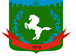 Томская область Томский районМуниципальное образование «Зональненское сельское поселение»П О С Т А Н О В Л Е Н И Е «11» декабря 2023 года                                                                                              № 374Об утверждении административного регламента предоставления Администрацией Зональненского сельского поселения муниципальной услуги по установлению сервитута (публичного) сервитута в отношении земельного участка, находящегося в государственной или муниципальной собственностиВ соответствии Градостроительным Кодексом Российской Федерации, Федеральным законом от 06 октября 2003 года № 131-ФЗ «Об общих принципах организации местного самоуправления в Российской Федерации», Федеральным законом от 27 июля 2010 года № 210-ФЗ «Об организации предоставления государственных и муниципальных услуг», руководствуясь, Уставом муниципального образования «Зональненское сельское поселение»,ПОСТАНОВЛЯЮ:1. Утвердить прилагаемый Административный регламент предоставления Администрацией Зональненского сельского поселения муниципальной услуги «Установление сервитута (публичного) сервитута в отношении земельного участка, находящегося в государственной или муниципальной собственности», согласно Приложению.2. Администрации Зональненского сельского поселения опубликовать настоящее постановление в официальном печатном издании Зональненского сельского поселения "Информационный бюллетень" и разместить на официальном сайте муниципального образования Зональненского сельского поселения http://admzsp.ru.3. Настоящее постановление вступает в силу после его официального опубликования.4.  Контроль за исполнением настоящего постановления оставляю за собой.И.о. Главы Поселения                                                                                            А.О. Мазярова                                                      (И.о. Главы Администрации)		   ИсполнительИ.В.ШтакинаВ дело № 01-03923-145Приложение к постановлению Администрации Зональненского сельского поселения от 11.12.2023г. №374Административный регламент предоставления муниципальной услуги
 «Установление сервитута (публичного) сервитута в отношении земельного участка, находящегося в государственной или муниципальной собственности»Общие положенияПредмет регулирования Административного регламента1.1. Административный регламент предоставления муниципальной услуги «Установление сервитута (публичного сервитута) в отношении земельного участка, находящегося в государственной или муниципальной собственности» (далее - Административный регламент) разработан в целях повышения качества и доступности предоставления муниципальной услуги, определяет стандарт, сроки и последовательность действий (административных процедур) при осуществлении полномочий муниципального образования «Зональненское сельское поселение».1.2. Административный регламент регулирует отношения, возникающие при оказании следующих подуслуг:1) установление сервитута в отношении земельного участка, находящегося в государственной или муниципальной собственности (далее - установление сервитута);2) установление публичного сервитута в соответствии с главой V.7 Земельного кодекса Российской Федерации (далее - установление публичного сервитута).Действия настоящего Административного регламента распространяются на случаи установления публичного сервитута в соответствии с Главой V.7 Земельного кодекса Российской Федерации (далее – Земельный кодекс РФ).Настоящий Административный регламент не применяется в случаях установления публичного сервитута в соответствии с подпунктами 1 - 7 пункта 4 статьи 23 Земельного кодекса РФ.Круг Заявителей1.3. Заявителями на получение подуслуги «Установление сервитута» являются физические лица, юридические лица и индивидуальные предприниматели (далее - заявители).При предоставлении муниципальной услуги от имени заявителей вправе обратиться их законные представители (далее – представители), действующие на основании доверенности, закона, либо акта уполномоченного на то государственного органа или органа местного самоуправления.1.4. Заявителями на получение подуслуги «Установление публичного сервитута» являются организации (далее - заявители):- являющиеся субъектом естественных монополий, - в случаях установления публичного сервитута для размещения капитального ремонта инженерных сооружений, обеспечивающих деятельность этого субъекта, а также для проведения инженерных изысканий в целях подготовки документации по планировке территории, предусматривающей размещение указанных сооружений, инженерных изысканий для их строительства, реконструкции;- являющиеся организацией связи, - для размещения линий или сооружений связи, указанных в подпункте 1 статьи 39.37 Земельного кодекса РФ, а также для проведения инженерных изысканий в целях подготовки документации по планировке территории, предусматривающей размещение указанных линий и сооружений связи, инженерных изысканий для их строительства, реконструкции;- являющиеся владельцем объекта транспортной инфраструктуры федерального, регионального или местного значения, - в случае установления публичного сервитута для целей, указанных в подпунктах 2 – 5 статьи 39.37 Земельного кодекса РФ;- предусмотренные пунктом 1 статьи 56.4 Земельного кодекса РФ и подавшие ходатайство об изъятии земельного участка для государственных или муниципальных нужд, - в случае установления сервитута в целях реконструкции инженерного сооружения, которое переносится в связи с изъятием такого земельного участка для государственных или муниципальных нужд;- являющиеся единым оператором газификации, региональным оператором газификации, - в случае установления публичного сервитута для строительства, реконструкции, капитального ремонта и (или) эксплуатации линейных объектов систем газоснабжения, реконструкции или капитального ремонта их частей;- осуществляющие строительство, реконструкцию инженерного сооружения, являющегося линейным объектом, капитальный ремонт его участков (частей), реконструкцию, капитальный ремонт его участков (частей) в связи с планируемыми строительством, реконструкцией или капитальным ремонтом объектов капитального строительства;- иные лица, уполномоченные в соответствии с нормативными правовыми актами Российской Федерации, нормативными правовыми актами субъектов Российской Федерации, заключенными с органами государственной власти или органами местного самоуправления договорами или соглашениями осуществлять деятельность, для обеспечения которой допускается установление публичного сервитута.При предоставлении муниципальной услуги от имени заявителей вправе обратиться их законные представители, действующие на основании доверенности, закона, либо акта уполномоченного на то государственного органа или органа местного самоуправления.Требования к порядку информирования о предоставлениимуниципальной услуги	1.5. Информирование о порядке предоставления муниципальной услуги осуществляется:1) непосредственно при личном приеме заявителя в Администрации Зональненского сельского поселения (далее - Уполномоченный орган или Администрация поселения) или многофункциональном центре предоставления государственных и муниципальных услуг (далее - МФЦ);2) по телефону в Уполномоченном органе или МФЦ;3) письменно, в том числе посредством электронной почты, факсимильной связи;4) посредством размещения в открытой и доступной форме информации:- в федеральной государственной информационной системе «Единый портал государственных и муниципальных услуг (функций)» (https://www.gosuslugi.ru/) (далее – ЕПГУ, Единый портал));- на официальном сайте Уполномоченного органа (http://admzsp.ru).5) посредством размещения информации на информационных стендах Уполномоченного органа или МФЦ.1.6. Информирование осуществляется по вопросам, касающимся:- способов подачи заявления о предоставлении муниципальной услуги;- адресов Уполномоченного органа и МФЦ, обращение в которые необходимо для предоставления муниципальной услуги;- справочной информации о работе Уполномоченного органа (структурных подразделений Уполномоченного органа);- документов, необходимых для предоставления муниципальной услуги и услуг, которые являются необходимыми и обязательными для предоставления муниципальной услуги;- порядка и сроков предоставления муниципальной услуги;- порядка получения сведений о ходе рассмотрения заявления о предоставлении муниципальной услуги и о результатах предоставления муниципальной услуги;- по вопросам предоставления услуг, которые являются необходимыми и обязательными для предоставления муниципальной услуги;- порядка досудебного (внесудебного) обжалования действий (бездействия) должностных лиц, и принимаемых ими решений при предоставлении муниципальной услуги.Получение информации по вопросам предоставления муниципальной услуги и услуг, которые являются необходимыми и обязательными для предоставления муниципальной услуги осуществляется бесплатно.1.7. При устном обращении заявителя (лично или по телефону) должностное лицо Уполномоченного органа, работник МФЦ, осуществляющий консультирование, подробно и в вежливой (корректной) форме информирует обратившихся по интересующим вопросам.1.8. Ответ на телефонный звонок должен начинаться с информации о наименовании органа, в который позвонил заявитель, фамилии, имени, отчества (последнее - при наличии) и должности специалиста, принявшего телефонный звонок.Если должностное лицо Уполномоченного органа не может самостоятельно дать ответ, телефонный звонок должен быть переадресован (переведен) на другое должностное лицо или же обратившемуся лицу должен быть сообщен телефонный номер, по которому можно будет получить необходимую информацию.Если подготовка ответа требует продолжительного времени, он предлагает заявителю один из следующих вариантов дальнейших действий:- изложить обращение в письменной форме;- назначить другое время для консультаций.Должностное лицо Уполномоченного органа не вправе осуществлять информирование, выходящее за рамки стандартных процедур и условий предоставления муниципальной услуги, и влияющее прямо или косвенно на принимаемое решение.Продолжительность информирования по телефону не должна превышать 10 минут.Информирование осуществляется в соответствии с графиком приема граждан.1.9. По письменному обращению, должностное лицо Уполномоченного органа, ответственное за предоставление муниципальной услуги, подробно в письменной форме разъясняет заявителю сведения по вопросам, указанным в пункте 1.6 настоящего Административного регламента в порядке, установленном Федеральным законом
от 2 мая 2006 года № 59-ФЗ «О порядке рассмотрения обращений граждан Российской Федерации» (далее - Федеральный закон № 59-ФЗ).1.10. На ЕПГУ размещаются сведения, предусмотренные Положением о Федеральной государственной информационной системе «Федеральный реестр государственных и муниципальных услуг (функций)», утвержденным постановлением Правительства Российской Федерации от 24 октября 2011 года № 861.Доступ к информации о сроках и порядке предоставления муниципальной услуги осуществляется без выполнения заявителем каких-либо требований, в том числе без использования программного обеспечения, установка которого на технические средства заявителя требует заключения лицензионного или иного соглашения с правообладателем программного обеспечения, предусматривающего взимание платы, регистрацию или авторизацию заявителя, или предоставление им персональных данных.1.11. На официальном сайте Уполномоченного органа, на стендах в местах предоставления муниципальной услуги и услуг, которые являются необходимыми и обязательными для предоставления муниципальной услуги, и в МФЦ размещается следующая справочная информация:- о месте нахождения и графике работы Уполномоченного органа и их структурных подразделений, ответственных за предоставление муниципальной услуги, а также МФЦ;- справочные телефоны структурных подразделений Уполномоченного органа, ответственных за предоставление муниципальной услуги, в том числе номер телефона-автоинформатора (при наличии);- адрес официального сайта, а также электронной почты и (или) формы обратной связи Уполномоченного органа в сети «Интернет».1.12. В залах ожидания Уполномоченного органа размещаются нормативные правовые акты, регулирующие порядок предоставления муниципальной услуги, в том числе Административный регламент, которые по требованию заявителя предоставляются ему для ознакомления.1.13. Размещение информации о порядке предоставления муниципальной услуги на информационных стендах в помещении МФЦ осуществляется в соответствии с соглашением, заключенным между МФЦ и Уполномоченным органом с учетом требований к информированию, установленных Административным регламентом.1.14. Информация о ходе рассмотрения заявления о предоставлении муниципальной услуги и о результатах предоставления муниципальной услуги может быть получена заявителем (его представителем) в личном кабинете на ЕПГУ, а также в соответствующем структурном подразделении Уполномоченного органа при обращении заявителя лично, по телефону посредством электронной почты.2. Стандарт предоставления муниципальной услугиНаименование муниципальной услуги2.1. Муниципальная услуга «Установление сервитута (публичного сервитута) в отношении земельного участка, находящегося в государственной или муниципальной собственности».Наименование органа местного самоуправления (организации), предоставляющего муниципальную услугу2.2. Муниципальная услуга предоставляется Уполномоченным органом – Администрацией поселения.2.3. При предоставлении муниципальной услуги Уполномоченный орган взаимодействует с:- Федеральной налоговой службой в части получения сведений из Единого государственного реестра юридических лиц, сведений из Единого государственного реестра индивидуальных предпринимателей;- Федеральной службой государственной регистрации, кадастра и картографии для получения сведений из Единого государственного реестра недвижимости о земельном участке и об инженерном сооружении.2.4. В предоставлении муниципальной услуги могут принимать участие МФЦ предоставления муниципальных услуг при наличии соответствующего соглашения о взаимодействии между МФЦ и Уполномоченным органом, заключенным в соответствии с постановлением Правительства Российской Федерации от 27 сентября 2011 г. № 797 (далее – Соглашение о взаимодействии). МФЦ, в которых подается заявление о предоставлении муниципальной услуги, не могут принять решение об отказе в приеме заявления и документов и (или) информации, необходимых для ее предоставления.Описание результата предоставления муниципальной услуги2.5. Результатом предоставления подуслуги «Установление сервитута» является:1) уведомление о возможности заключения соглашения об установлении сервитута в предложенных заявителем границах, подписанное главой Администрации поселения, либо лицом, его замещающим согласно Приложению № 1 к настоящему Административному регламенту;2) предложение о заключении соглашения об установлении сервитута в иных границах с приложением схемы границ сервитута на кадастровом плане территории, подписанное главой Администрации поселения, либо лицом, его замещающим согласно Приложению № 2 к настоящему Административному регламенту);3) проект соглашения об установлении сервитута, подписанный главой Администрации поселения, либо лицом, его замещающим согласно Приложению № 3 к настоящему Административному регламенту;4) решение об отказе в предоставлении подуслуги, подписанное главой Администрации поселения, либо лицом, его замещающим согласно Приложению № 4 к настоящему Административному регламенту. 2.6. Результатом предоставления подуслуги "Установление публичного сервитута" является:1) решение об установлении публичного сервитута, подписанное главой Администрации поселения, либо лицом, его замещающим согласно Приложению № 5 к настоящему Административному регламенту;2) решение об отказе в предоставлении подуслуги, подписанное главой Администрации поселения, либо лицом, его замещающим согласно Приложению № 6 к настоящему Административному регламенту.Срок предоставления муниципальной услуги, в том числе с учетом необходимости обращения в организации, участвующие в предоставлении муниципальной услуги,срок приостановления предоставления муниципальной услуги, срок выдачи (направления) документов, являющихся результатом
предоставления муниципальной услуги2.7. Общий срок предоставления:1) подуслуги «Установление сервитута» составляет 30 календарных дней со дня поступления заявления в Уполномоченный орган;2) подуслуги «Установление публичного сервитута»: - 20 календарных дней со дня поступления заявления (ходатайства) об установлении публичного сервитута и прилагаемых к заявлению (ходатайству) документов в целях, предусмотренных подпунктом 3 статьи 39.37 Земельного кодекса РФ;- 45 календарных дней со дня поступления заявления (ходатайства) об установлении публичного сервитута и прилагаемых к заявлению (ходатайству) документов в целях, предусмотренных подпунктами 1, 2, 4 и 5 статьи 39.37 Земельного кодекса РФ, но не ранее чем 30 дней со дня опубликования сообщения о поступившем заявлении (ходатайстве) об установлении публичного сервитута, предусмотренного подпунктом 1 пункта 3 статьи 39.42 Земельного кодекса РФ.Нормативные правовые акты, регулирующиепредоставление муниципальной услуги2.8. Перечень нормативных правовых актов, регулирующих предоставление муниципальной услуги:- Земельный кодекс Российской Федерации от 25.10.2001 № 136-ФЗ;- Федеральный закон от 25.10.2001 № 137-ФЗ «О введении в действие Земельного кодекса Российской Федерации»;Перечень нормативных правовых актов, регулирующих предоставление муниципальной услуги (с указанием их реквизитов и источников официального опубликования), размещен на официальном сайте Уполномоченного органа, в федеральной государственной информационной системе «Федеральный реестр государственных и муниципальных услуг (функций)» и на ЕПГУ.Исчерпывающий перечень документов, необходимых в соответствии с нормативными правовыми актами для предоставления муниципальной услуги и услуг, которые являются необходимыми и обязательными для предоставления муниципальной услуги, подлежащих предоставлению заявителем, способы их получения заявителем, в том числе в электронной форме, порядок их предоставления2.9. Для получения подуслуги «Установление сервитута» заявитель представляет:1) заявление о предоставлении муниципальной услуги по форме согласно
Приложению № 7 к настоящему Административному регламенту.В случае направления заявления посредством Единого портала формирование заявления осуществляется посредством заполнения интерактивной формы на Едином портале без необходимости дополнительной подачи заявления в какой-либо иной форме.В заявлении также указывается один из следующих способов направления результата предоставления муниципальной услуги:- в форме электронного документа в личном кабинете на Едином портале;- на бумажном носителе в виде распечатанного экземпляра электронного документа в Уполномоченном органе;- на бумажном носителе в Уполномоченном органе;2) документ, удостоверяющий личность заявителя или представителя заявителя (предоставляется в случае личного обращения в Уполномоченный орган). В случае направления заявления посредством Единого портала сведения из документа, удостоверяющего личность заявителя, представителя, формируются при подтверждении учетной записи в Единой системе идентификации и аутентификации (далее - ЕСИА) из состава соответствующих данных указанной учетной записи и могут быть проверены путем направления запроса с использованием системы межведомственного электронного взаимодействия (далее – СМЭВ);3) документ, подтверждающий полномочия представителя заявителя действовать от имени заявителя (в случае обращения за предоставлением услуги представителя заявителя). При обращении посредством Единого портала указанный документ, выданный организацией, удостоверяется усиленной квалифицированной электронной подписью (далее – УКЭП) правомочного должностного лица организации, а документ, выданный физическим лицом, - усиленной квалифицированной электронной подписью нотариуса с приложением файла открепленной УКЭП в формате sig3;4) схема границ сервитута на кадастровом плане территории.2.10. Для получения подуслуги «Установление публичного сервитута» заявитель представляет:1) заявление о предоставлении муниципальной услуги по форме согласно
Приложению № 8 к настоящему Административному регламенту.В случае направления заявления посредством Единого портала формирование заявления осуществляется посредством заполнения интерактивной формы на Едином портале без необходимости дополнительной подачи заявления в какой-либо иной форме.В заявлении также указывается один из следующих способов направления результата предоставления муниципальной услуги:- в форме электронного документа в личном кабинете на Едином портале;- на бумажном носителе в виде распечатанного экземпляра электронного документа в Уполномоченном органе;- на бумажном носителе в Уполномоченном органе;2) документ, удостоверяющий личность заявителя или представителя заявителя (предоставляется в случае личного обращения в уполномоченный орган). В случае направления заявления посредством Единого портала сведения из документа, удостоверяющего личность заявителя, представителя, формируются при подтверждении учетной записи в ЕСИА из состава соответствующих данных указанной учетной записи и могут быть проверены путем направления запроса с использованием СМЭВ;3) документ, подтверждающий полномочия представителя заявителя действовать от имени заявителя (в случае обращения за предоставлением услуги представителя заявителя). При обращении посредством Единого портала указанный документ, выданный организацией, удостоверяется УКЭП правомочного должностного лица организации, а документ, выданный физическим лицом, - УКЭП нотариуса с приложением файла открепленной УКЭП в формате sig3;4) сведения о границах публичного сервитута, включающие графическое описание местоположения границ публичного сервитута и перечень координат характерных точек этих границ в системе координат, установленной для ведения Единого государственного реестра недвижимости (далее – ЕГРН);5) соглашение, заключенное в письменной форме между заявителем и собственником линейного объекта или иного сооружения, расположенных на земельном участке и (или) землях, в отношении которых подано ходатайство об установлении публичного сервитута, об условиях реконструкции, в том числе переноса или сноса указанных линейного объекта, сооружения в случае, если осуществление публичного сервитута повлечет необходимость реконструкции или сноса указанных линейного объекта, сооружения;6) документы, подтверждающие право на инженерное сооружение, если подано ходатайство об установлении публичного сервитута для реконструкции или эксплуатации указанного сооружения, при условии, что такое право не зарегистрировано в ЕГРН;7) кадастровый план территории либо его фрагмент, на котором приводится изображение сравнительных вариантов размещения инженерного сооружения;8) договор о подключении (технологическом присоединении) к электрическим сетям, тепловым сетям, водопроводным сетям, сетям водоснабжения и (или) водоотведения, сетям газоснабжения с указанием сторон такого договора и сроков технологического присоединения, в целях исполнения которого требуется размещение инженерного сооружения;9) проект организации строительства объекта.2.11. Заявления и прилагаемые документы, указанные в пунктах 2.9, 2.10 Административного регламента, направляются (подаются) в Уполномоченный орган в электронной форме путем заполнения формы запроса через личный кабинет на Едином портале.Исчерпывающий перечень документов, необходимых в соответствии с нормативными правовыми актами для предоставления муниципальной услуги, которые находятся в распоряжении государственных органов, органов местного самоуправления и иных органов, участвующих в предоставлении государственных или муниципальных услуг2.12. Перечень документов, необходимых в соответствии с нормативными правовыми актами для предоставления подуслуги «Установление сервитута», которые находятся в распоряжении государственных органов, органов местного самоуправления и иных органов, участвующих в предоставлении государственных или муниципальных услуг:1) Сведения из Единого государственного реестра юридических лиц, в случае подачи заявления юридическим лицом.2) Сведения из Единого государственного реестра индивидуальных предпринимателей, в случае подачи заявления индивидуальным предпринимателем.2.13 Перечень документов, необходимых в соответствии с нормативными правовыми актами для предоставления подуслуги «Установление публичного сервитута», которые находятся в распоряжении государственных органов, органов местного самоуправления и иных органов, участвующих в предоставлении государственных или муниципальных услуг:1) Сведения из Единого государственного реестра юридических лиц.2) Сведения из Единого государственного реестра недвижимости о земельном участке.3) Сведения о правообладателях земельных участков, в отношении которых подано ходатайство об установлении публичного сервитута.4) Сведения из Единого государственного реестра недвижимости об инженерном сооружении.2.14. При предоставлении муниципальной услуги запрещается требовать от заявителя:1) представления документов и информации или осуществления действий, представление или осуществление которых не предусмотрено нормативными правовыми актами, регулирующими отношения, возникающие в связи с предоставлением муниципальной услуги;2) представления документов и информации, в том числе подтверждающих внесение заявителем платы за предоставление муниципальной услуги, которые находятся в распоряжении органов, предоставляющих муниципальные услуги, органов, предоставляющих муниципальные услуги, иных государственных органов, органов местного самоуправления либо подведомственных государственным органам или органам местного самоуправления организаций, участвующих в предоставлении предусмотренных частью 1 статьи 1 Федерального закона от 27 июля 2010 г. № 210-ФЗ «Об организации предоставления государственных и муниципальных услуг» (далее - Федеральный закон № 210-ФЗ), в соответствии с нормативными правовыми актами Российской Федерации, нормативными правовыми актами Томской области, муниципальными правовыми актами, за исключением документов, включенных в определенный частью 6 статьи 7 Федерального закона № 210-ФЗ перечень документов. Заявитель вправе представить указанные документы и информацию в орган, предоставляющий муниципальную услугу, по собственной инициативе;3) осуществления действий, в том числе согласований, необходимых для получения муниципальной услуги и связанных с обращением в иные государственные органы, органы местного самоуправления, организации, за исключением получения услуг и получения документов и информации, предоставляемых в результате предоставления таких услуг, включенных в перечни, указанные в части 1 статьи 9 Федерального закона № 210-ФЗ;4) представления документов и информации, отсутствие и (или) недостоверность которых не указывались при первоначальном отказе в приеме документов, необходимых для предоставления муниципальной услуги, либо в предоставлении муниципальной услуги, за исключением следующих случаев:а) изменение требований нормативных правовых актов, касающихся предоставления муниципальной услуги, после первоначальной подачи заявления о предоставлении муниципальной услуги;б) наличие ошибок в заявлении о предоставлении муниципальной услуги и документах, поданных заявителем после первоначального отказа в приеме документов, необходимых для предоставления муниципальной услуги, либо в предоставлении муниципальной услуги и не включенных в представленный ранее комплект документов;в) истечение срока действия документов или изменение информации после первоначального отказа в приеме документов, необходимых для предоставления муниципальной услуги, либо в предоставлении муниципальной услуги;г) выявление документально подтвержденного факта (признаков) ошибочного или противоправного действия (бездействия) должностного лица органа, предоставляющего муниципальную услугу, муниципального служащего, работника МФЦ, работника организации, предусмотренной частью 1.1 статьи 16 Федерального закона № 210-ФЗ, при первоначальном отказе в приеме документов, необходимых для предоставления муниципальной услуги, либо в предоставлении муниципальной услуги, о чем в письменном виде за подписью руководителя органа, предоставляющего муниципальную услугу, руководителя МФЦ при первоначальном отказе в приеме документов, необходимых для предоставления муниципальной услуги, либо руководителя организации, предусмотренной частью 1.1 статьи 16 Федерального закона № 210-ФЗ, уведомляется заявитель, а также приносятся извинения за доставленные неудобства;5) предоставления на бумажном носителе документов и информации, электронные образы которых ранее были заверены в соответствии с пунктом 7.2 части 1 статьи 16 Федерального закона № 210-ФЗ, за исключением случаев, если нанесение отметок на такие документы либо их изъятие является необходимым условием предоставления муниципальной услуги, и иных случаев, установленных федеральными законами.Исчерпывающий перечень оснований для отказа в приеме документов, необходимых для предоставления муниципальной услуги 2.15. Основания для отказа в приеме документов, необходимых для предоставления подуслуги «Установление сервитута», не установлены.2.16. Основаниями для отказа в приеме документов, необходимых для предоставления подуслуги «Установление публичного сервитута», являются:2.16.1. Заявление о предоставлении услуги подано в орган местного самоуправления или организацию, не уполномоченные на установление публичного сервитута для целей, указанных в заявлении.2.16.2. Подача заявления о предоставлении услуги и документов, необходимых для предоставления услуги, с нарушением установленных требований.2.16.3. Представление неполного комплекта документов, необходимых для предоставления услуги.2.16.4. Заявитель не является лицом, предусмотренным статьей 39.40 Земельного кодекса РФ.2.16.5. Подано ходатайство об установлении публичного сервитута в целях, не предусмотренных статьей 39.37 Земельного кодекса РФ.Уполномоченный орган в срок не более 5 рабочих дней со дня поступления заявления и документов, необходимых для предоставления подуслуги «Установление публичного сервитута», возвращает заявителю либо его представителю документы, необходимые для предоставления подуслуги «Установление публичного сервитута», по форме, приведенной в Приложении № 9 к настоящему Административному регламенту.Исчерпывающий перечень оснований для приостановления предоставления муниципальной услуги или отказа в предоставлении муниципальной услуги2.17. Основания для приостановления предоставления муниципальной услуги законодательством Российской Федерации не предусмотрены.2.18. Основания для отказа в предоставлении подуслуги «Установление сервитута» в соответствии с пунктом 4 статьи 39.26 Земельного кодекса РФ:2.18.1. Заявление об установлении сервитута направлено в орган местного самоуправления, который не вправе заключать соглашение об установлении сервитута.2.18.2. Установлено, что планируемое на условиях сервитута использование земельного участка не допускается в соответствии с федеральными законами.2.18.3. Установлено, что установление сервитута приведет к невозможности использовать земельный участок в соответствии с его разрешенным использованием или к существенным затруднениям в использовании земельного участка.2.18.4. Документы (сведения), представленные заявителем, противоречат документам (сведениям), полученным в рамках межведомственного взаимодействия.2.19. Основания для отказа в предоставлении подуслуги «Установление публичного сервитута»:2.19.1. Содержащееся в ходатайстве об установлении публичного сервитута обоснование необходимости установления публичного сервитута не соответствует требованиям, установленным в соответствии с пунктами 2 и 3 статьи 39.41 Земельного кодекса РФ.2.19.2. Не соблюдены условия установления публичного сервитута, предусмотренные статьями 23 и 39.39 Земельного кодекса РФ.2.19.3. Осуществление деятельности, для обеспечения которой испрашивается публичный сервитут, запрещено в соответствии с требованиями федеральных законов, технических регламентов и (или) иных нормативных правовых актов на определенных землях, территориях, в определенных зонах, в границах которых предлагается установить публичный сервитут.2.19.4. Осуществление деятельности, для обеспечения которой испрашивается публичный сервитут, а также вызванные указанной деятельностью ограничения прав на землю повлекут невозможность использования или существенное затруднение в использовании земельного участка и (или) расположенного на нем объекта недвижимого имущества в соответствии с их разрешенным использованием в течение более чем трех месяцев в отношении земельных участков, предназначенных для жилищного строительства (в том числе индивидуального жилищного строительства), ведения личного подсобного хозяйства, садоводства, огородничества, или одного года в отношении иных земельных участков.2.19.5. Осуществление деятельности, для обеспечения которой подано ходатайство об установлении публичного сервитута, повлечет необходимость реконструкции (переноса), сноса линейного объекта или иного сооружения, размещенных на земельном участке и (или) землях, указанных в ходатайстве, и не предоставлено соглашение в письменной форме между заявителем и собственником данных линейного объекта, сооружения об условиях таких реконструкции (переноса), сноса.2.19.6. Границы публичного сервитута не соответствуют предусмотренной документацией по планировке территории зоне размещения инженерного сооружения, автомобильной дороги, железнодорожных путей в случае подачи ходатайства об установлении публичного сервитута в целях, предусмотренных подпунктами 1, 3 и 4 статьи 39.37 Земельного кодекса РФ.2.19.7. Установление публичного сервитута в границах, указанных в ходатайстве, препятствует размещению иных объектов, предусмотренных утвержденным проектом планировки территории.2.19.8. Публичный сервитут испрашивается в целях реконструкции инженерного сооружения, которое предполагалось перенести в связи с изъятием земельного участка для государственных или муниципальных нужд, и принято решение об отказе в удовлетворении ходатайства об изъятии такого земельного участка для государственных или муниципальных нужд.Перечень услуг, которые являются необходимыми и обязательными для предоставления муниципальной услуги, в том числе сведения о документе (документах), выдаваемом (выдаваемых) организациями, участвующими в предоставлении муниципальной услуги2.20. Услуги, необходимые и обязательные для предоставления муниципальной услуги, отсутствуют.Размер взимаемой с заявителя при предоставлении муниципальной услуги, и способы ее взимания2.21. Предоставление муниципальной услуги осуществляется бесплатно.Порядок, размер и основания взимания платы за предоставление услуг, которые являются необходимыми и обязательными для предоставления муниципальной услуги, включая информацию о методике расчета размера такой платы2.22. Услуги, необходимые и обязательные для предоставления муниципальной услуги, отсутствуют. Максимальный срок ожидания при подаче запроса о предоставлении муниципальной услуги и при получении результата предоставления муниципальной услуги2.23. Максимальный срок ожидания в очереди при подаче запроса о предоставлении муниципальной услуги и при получении результата предоставления муниципальной услуги в Уполномоченном органе составляет не более 15 минут.Срок и порядок регистрации запроса заявителя о предоставлении муниципальной услуги, в том числе в электронной форме2.24. Срок регистрации заявления о предоставлении муниципальной услуги подлежит регистрации в Уполномоченном органе в течение 1 рабочего дня со дня получения заявления и документов, необходимых для предоставления муниципальной услуги.Требования к помещениям, в которых предоставляется муниципальная услуга2.25. Местоположение административных зданий, в которых осуществляется прием заявлений и документов, необходимых для предоставления муниципальной услуги, а также выдача результатов предоставления муниципальной услуги, должно обеспечивать удобство для граждан с точки зрения пешеходной доступности от остановок общественного транспорта.В случае, если имеется возможность организации стоянки (парковки) возле здания (строения), в котором размещено помещение приема и выдачи документов, организовывается стоянка (парковка) для личного автомобильного транспорта заявителей. За пользование стоянкой (парковкой) с заявителей плата не взимается.Для парковки специальных автотранспортных средств инвалидов на стоянке (парковке) выделяется не менее 10% мест (но не менее одного места) для бесплатной парковки транспортных средств, управляемых инвалидами I, II групп, а также инвалидами III группы в порядке, установленном Правительством Российской Федерации, и транспортных средств, перевозящих таких инвалидов и (или) детей-инвалидов.В целях обеспечения беспрепятственного доступа заявителей, в том числе передвигающихся на инвалидных колясках, вход в здание и помещения, в которых предоставляется муниципальная услуга, оборудуются пандусами, поручнями, тактильными (контрастными) предупреждающими элементами, иными специальными приспособлениями, позволяющими обеспечить беспрепятственный доступ и передвижение инвалидов, в соответствии с законодательством Российской Федерации о социальной защите инвалидов.Центральный вход в здание Уполномоченного органа должен быть оборудован информационной табличкой (вывеской), содержащей информацию:- наименование;- местонахождение и юридический адрес;- режим работы;- график приема;- номера телефонов для справок.Помещения, в которых предоставляется муниципальная услуга, должны соответствовать санитарно-эпидемиологическим правилам и нормативам.Помещения, в которых предоставляется муниципальная услуга, оснащаются:- противопожарной системой и средствами пожаротушения;- системой оповещения о возникновении чрезвычайной ситуации;- средствами оказания первой медицинской помощи;- туалетными комнатами для посетителей.Зал ожидания заявителей оборудуется стульями, скамьями, количество которых определяется исходя из фактической нагрузки и возможностей для их размещения в помещении, а также информационными стендами.Тексты материалов, размещенных на информационном стенде, печатаются удобным для чтения шрифтом, без исправлений, с выделением наиболее важных мест полужирным шрифтом.Места для заполнения заявлений оборудуются стульями, столами (стойками), бланками заявлений, письменными принадлежностями.Места приема заявителей оборудуются информационными табличками (вывесками) с указанием:- номера кабинета и наименования отдела;- фамилии, имени и отчества (последнее – при наличии), должности ответственного лица за прием документов;- графика приема заявителей.Рабочее место каждого ответственного лица за прием документов, должно быть оборудовано персональным компьютером с возможностью доступа к необходимым информационным базам данных, печатающим устройством (принтером) и копирующим устройством.Лицо, ответственное за прием документов, должно иметь настольную табличку с указанием фамилии, имени, отчества (последнее - при наличии) и должности.При предоставлении муниципальной услуги инвалидам обеспечиваются:- возможность беспрепятственного доступа к объекту (зданию, помещению), в котором предоставляется муниципальная услуга;- возможность самостоятельного передвижения по территории, на которой расположены здания и помещения, в которых предоставляется муниципальная услуга, а также входа в такие объекты и выхода из них, посадки в транспортное средство и высадки из него, в том числе с использование кресла-коляски;- сопровождение инвалидов, имеющих стойкие расстройства функции зрения и самостоятельного передвижения;- надлежащее размещение оборудования и носителей информации, необходимых для обеспечения беспрепятственного доступа инвалидов зданиям и помещениям, в которых предоставляется муниципальная услуга, и к муниципальной услуге с учетом ограничений их жизнедеятельности;- дублирование необходимой для инвалидов звуковой и зрительной информации, а также надписей, знаков и иной текстовой и графической информациизнаками, выполненными рельефно-точечным шрифтом Брайля;- допуск сурдопереводчика и тифлосурдопереводчика;- допуск собаки-проводника при наличии документа, подтверждающего ее специальное обучение, на объекты (здания, помещения), в которых предоставляются муниципальная услуги;- оказание инвалидам помощи в преодолении барьеров, мешающих получению ими муниципальных услуг наравне с другими лицами.Показатели доступности и качества муниципальной услуги2.26. Основными показателями доступности предоставления муниципальной услуги являются:2.26.1. 	Наличие полной и понятной информации о порядке, сроках и ходе предоставления муниципальной услуги в информационно- телекоммуникационных сетях общего пользования (в том числе в сети «Интернет»), средствах массовой информации;2.26.2. доступность электронных форм документов, необходимых для предоставления муниципальной услуги;2.26.3. возможность подачи заявления на получение муниципальной услуги и документов в электронной форме;2.26.4. удобство информирования заявителя о ходе предоставления муниципальной услуги, а также получения результата предоставления муниципальной услуги;2.26.5. возможность получения заявителем уведомлений о предоставлении муниципальной услуги с помощью ЕПГУ;2.26.6. возможность получения информации о ходе предоставления муниципальной услуги, в том числе с использованием сети "Интернет".2.27. Основными показателями качества предоставления муниципальной услуги являются:2.27.1. Своевременность предоставления муниципальной услуги в соответствии со стандартом ее предоставления, установленным настоящим Административным регламентом.2.27.2. Минимально возможное количество взаимодействий гражданина с должностными лицами, участвующими в предоставлении муниципальной услуги.2.27.3. Отсутствие обоснованных жалоб на действия (бездействие) сотрудников и их некорректное (невнимательное) отношение к заявителям.2.27.4. Отсутствие нарушений установленных сроков в процессе предоставления муниципальной услуги.2.27.5. Отсутствие заявлений об оспаривании решений, действий (бездействия) Уполномоченного органа, его должностных лиц, принимаемых (совершенных) при предоставлении муниципальной услуги, по итогам рассмотрения которых вынесены решения об удовлетворении (частичном удовлетворении) требований заявителей.Иные требования к предоставлению муниципальной услуги2.28. Заявителям обеспечивается возможность представления заявления и прилагаемых документов в форме электронных документов посредством ЕПГУ.В этом случае заявитель или его представитель авторизуется на ЕПГУ посредством подтвержденной учетной записи в ЕСИА, заполняет заявление о предоставлении муниципальной услуги с использованием интерактивной формы в электронном виде.Заполненное заявление о предоставлении муниципальной услуги отправляется заявителем вместе с прикрепленными электронными образами документов, необходимыми для предоставления муниципальной услуги, в Уполномоченный орган.При авторизации в ЕСИА заявление о предоставлении муниципальной услуги считается подписанным простой электронной подписью заявителя, представителя, уполномоченного на подписание заявления.Результаты предоставления муниципальной услуги, указанные в пункте 2.5 настоящего Административного регламента, направляются заявителю, представителю в личный кабинет на ЕПГУ в форме электронного документа, подписанного УКЭП уполномоченного должностного лица Уполномоченного органа в случае направления заявления посредством ЕПГУ.2.29. Электронные документы могут быть предоставлены в следующих форматах: xml, doc, docx, odt, xls, xlsx, ods, pdf, jpg, jpeg, zip, rar, sig, png, bmp, tiff.Допускается формирование электронного документа путем сканирования непосредственно с оригинала документа (использование копий не допускается), которое осуществляется с сохранением ориентации оригинала документа в разрешении 300 - 500 dpi (масштаб 1:1) с использованием следующих режимов:- «черно-белый» (при отсутствии в документе графических изображений и (или) цветного текста);- «оттенки серого» (при наличии в документе графических изображений, отличных от цветного графического изображения);- «цветной» или «режим полной цветопередачи» (при наличии в документе цветных графических изображений либо цветного текста);- сохранением всех аутентичных признаков подлинности, а именно: графической подписи лица, печати, углового штампа бланка;- количество файлов должно соответствовать количеству документов, каждый из которых содержит текстовую и (или) графическую информацию.Электронные документы должны обеспечивать:- возможность идентифицировать документ и количество листов в документе;- для документов, содержащих структурированные по частям, главам, разделам (подразделам) данные и закладки, обеспечивающие переходы по оглавлению и (или) к содержащимся в тексте рисункам и таблицам.Документы, подлежащие представлению в форматах xls, xlsx или ods, формируются в виде отдельного электронного документа.3. Состав, последовательность и сроки выполнения административных процедур (действий), требования к порядку их выполнения, в том числе особенности выполнения административных процедур в электронной формеИсчерпывающий перечень административных процедур3.1. Описание административных процедур и административных действий при предоставлении подуслуги «Установление сервитута»: 1) прием, проверка документов и регистрация заявления;2) получение сведений посредством межведомственного информационного взаимодействия, в том числе с использованием СМЭВ;3) рассмотрение документов и сведений;4) принятие решения;5) выдача результата на бумажном носителе (опционально).Описание административных процедур предоставлено в Приложении № 10 к настоящему Административному регламенту.3.2. Описание административных процедур и административных действий при предоставлении подуслуги «Установление публичного сервитута»:1) прием, проверка документов и регистрация заявления;2) получение сведений посредством межведомственного информационного взаимодействия, в том числе с использованием СМЭВ;3) оповещение правообладателей;4) рассмотрение документов и сведений;5) принятие решения;6) выдача результата на бумажном носителе (опционально).Описание административных процедур предоставлено в Приложении № 11 к настоящему Административному регламенту.Перечень административных процедур (действий) при предоставлениимуниципальной услуги, услуг в электронной форме3.3. При предоставлении муниципальной услуги в электронной форме заявителю обеспечиваются:- получение информации о порядке и сроках предоставления муниципальной услуги;- формирование заявления;- прием и регистрация Уполномоченным органом заявления и иных документов, необходимых для предоставления муниципальной услуги;- получение результата предоставления муниципальной услуги;- получение сведений о ходе рассмотрения заявления;- осуществление оценки качества предоставления муниципальной услуги;- досудебное (внесудебное) обжалование решений и действий (бездействия) Уполномоченного органа либо действия (бездействие) должностных лиц Уполномоченного органа, предоставляющего муниципальную услугу, либо муниципального служащего.Перечень административных процедур (действий) при предоставлении муниципальной услуги услуг в электронной форме3.4. При предоставлении муниципальной услуги в электронной форме заявителю обеспечиваются:а) получение информации о порядке и сроках предоставления муниципальной услуги;б) формирование заявления;в) прием и регистрация Уполномоченным органом заявления и иных документов, необходимых для предоставления муниципальной услуги;г) получение результата предоставления муниципальной услуги;д) получение сведений о ходе рассмотрения заявления;е) осуществление оценки качества предоставления муниципальной услуги;ж) досудебное (внесудебное) обжалование решений и действий (бездействия) Уполномоченного органа либо действия (бездействие) должностных лиц Уполномоченного органа, предоставляющего муниципальную услугу, либо муниципального служащего.Порядок осуществления административных процедур (действий) в электронной форме	3.5. Формирование заявления.Формирование заявления осуществляется посредством заполнения электронной формы заявления на ЕПГУ без необходимости дополнительной подачи заявления в какой-либо иной форме.Форматно-логическая проверка сформированного заявления осуществляется после заполнения заявителем каждого из полей электронной формы заявления. При выявлении некорректно заполненного поля электронной формы заявления заявитель уведомляется о характере выявленной ошибки и порядке ее устранения посредством информационного сообщения непосредственно в электронной форме заявления.При формировании заявления заявителю обеспечивается:а) возможность копирования и сохранения заявления и иных документов, указанных в пунктах 2.9, 2.10 настоящего Административного регламента, необходимых для предоставления муниципальной услуги;б) возможность печати на бумажном носителе копии электронной формы заявления;в) сохранение ранее введенных в электронную форму заявления значений в любой момент по желанию пользователя, в том числе при возникновении ошибок ввода и возврате для повторного ввода значений в электронную форму заявления;г) заполнение полей электронной формы заявления до начала ввода сведений заявителем с использованием сведений, размещенных в ЕСИА, и сведений, опубликованных на ЕПГУ, в части, касающейся сведений, отсутствующих в ЕСИА;д) возможность вернуться на любой из этапов заполнения электронной формы заявления без потери ранее введенной информации;е) возможность доступа заявителя на ЕПГУ к ранее поданным им заявлениям в течение не менее одного года, а также частично сформированных заявлений - в течение не менее 3 месяцев.Сформированное и подписанное заявление и иные документы, необходимые для предоставления муниципальной услуги, направляются в Уполномоченный орган посредством ЕПГУ.3.6. Уполномоченный орган обеспечивает в срок не позднее 1 рабочего дня с момента подачи заявления на ЕПГУ, а в случае его поступления в нерабочий или праздничный день, - в следующий за ним первый рабочий день:а) прием документов, необходимых для предоставления муниципальной услуги, и направление заявителю электронного сообщения о поступлении заявления;б) регистрацию заявления и направление Заявителю уведомления о регистрации заявления либо об отказе в приеме документов, необходимых для предоставления муниципальной услуги.3.7. Электронное заявление становится доступным для должностного лица Уполномоченного органа, ответственного за прием и регистрацию заявления (далее - ответственное должностное лицо), в государственной информационной системе, используемой Уполномоченным органом для предоставления муниципальной услуги (далее - ГИС).Ответственное должностное лицо:- проверяет наличие электронных заявлений, поступивших с ЕПГУ, с периодом не реже 2 (двух) раз в день;- рассматривает поступившие заявления и приложенные образы документов (документы);- производит действия в соответствии с пунктом 3.5 настоящего Административного регламента.3.8. Заявителю в качестве результата предоставления муниципальной услуги обеспечивается возможность получения документа:- в форме электронного документа, подписанного УКЭП уполномоченного должностного лица Уполномоченного органа, направленного заявителю в личный кабинет на ЕПГУ;- в виде бумажного документа, подтверждающего содержание электронного документа, который заявитель получает при личном обращении в Уполномоченный орган.3.9. Получение информации о ходе рассмотрения заявления и о результате предоставления муниципальной услуги производится в личном кабинете на ЕПГУ, при условии авторизации. Заявитель имеет возможность просматривать статус электронного заявления, а также информацию о дальнейших действиях в личном кабинете по собственной инициативе, в любое время.При предоставлении муниципальной услуги в электронной форме заявителю направляется:а) уведомление о приеме и регистрации заявления и иных документов, необходимых для предоставления муниципальной услуги, содержащее сведения о факте приема заявления и документов, необходимых для предоставления муниципальной услуги, и начале процедуры предоставления муниципальной услуги, а также сведения о дате и времени окончания предоставления муниципальной услуги либо мотивированный отказ в приеме документов, необходимых для предоставления муниципальной услуги;б) уведомление о результатах рассмотрения документов, необходимых для предоставления муниципальной услуги, содержащее сведения о принятии положительного решения о предоставлении муниципальной услуги и возможности получить результат предоставления муниципальной услуги либо мотивированный отказ в предоставлении муниципальной услуги.3.10. Оценка качества предоставления муниципальной услуги.Оценка качества предоставления муниципальной услуги осуществляется в соответствии с Правилами оценки гражданами эффективности деятельности руководителей территориальных органов федеральных органов исполнительной власти (их структурных подразделений) с учетом качества предоставления ими государственных услуг, а также применения результатов указанной оценки как основания для принятия решений о досрочном прекращении исполнения соответствующими руководителями своих должностных обязанностей, утвержденными постановлением Правительства Российской Федерации
от 12 декабря 2012 года № 1284 «Об оценке гражданами эффективности деятельности руководителей территориальных органов федеральных органов исполнительной власти (их структурных подразделений) и территориальных органов государственных внебюджетных фондов (их региональных отделений) с учетом качества предоставления государственных услуг, руководителей многофункциональных центров предоставления государственных и муниципальных услуг с учетом качества организации предоставления государственных и муниципальных услуг, а также о применении результатов указанной оценки как основания для принятия решений о досрочном прекращении исполнения соответствующими руководителями своих должностных обязанностей».3.11. Заявителю обеспечивается возможность направления жалобы на решения, действия или бездействие Уполномоченного органа, должностного лица Уполномоченного органа либо муниципального служащего в соответствии со статьей 11.2 Федерального закона № 210-ФЗ и в порядке, установленном постановлением Правительства Российской Федерации от 20 ноября 2012 года № 1198 «О федеральной государственной информационной системе, обеспечивающей процесс досудебного, (внесудебного) обжалования решений и действий (бездействия), совершенных при предоставлении государственных и муниципальных услуг».Варианты предоставления муниципальной услуги, включающие порядок предоставления указанной услуги отдельным категориям заявителей, объединенных общими признаками, в том числе в отношении результата муниципальной услуги, за получением которого они обратились3.12. Предоставление муниципальной услуги отдельным категориям заявителей, объединенных общими признаками, в том числе в отношении результата муниципальной услуги, за получением которого они обратились, не предусмотрено.Порядок исправления допущенных опечаток и ошибок в выданных в результате предоставления муниципальной услуги документах3.13. В случае выявления опечаток и ошибок заявитель вправе обратиться в Уполномоченный орган с заявлением с приложением документов.3.14. Исправление допущенных опечаток и ошибок в выданных в результате предоставления муниципальной услуги документах осуществляется в следующем порядке:3.14.1. Заявитель при обнаружении опечаток и ошибок в документах, выданных в результате предоставления муниципальной услуги, обращается лично в Уполномоченный орган с заявлением о необходимости исправления опечаток и ошибок, в котором содержится указание на их описание.3.14.2. Уполномоченный орган при получении заявления рассматривает необходимость внесения соответствующих изменений в документы, являющиеся результатом предоставления муниципальной услуги.3.14.3. Уполномоченный орган обеспечивает устранение опечаток и ошибок в документах, являющихся результатом предоставления муниципальной услуги.Срок устранения опечаток и ошибок не должен превышать 3 (трех) рабочих дней с даты регистрации заявления.4. Формы контроля за исполнением Административного регламентаПорядок осуществления текущего контроля за соблюдением и исполнением ответственными должностными лицами положений Административного регламента и иных нормативных правовых актов, устанавливающих требования к предоставлению
муниципальной услуги, а также принятием ими решений4.1. Текущий контроль за соблюдением и исполнением настоящего Административного регламента, иных нормативных правовых актов, устанавливающих требования к предоставлению муниципальной услуги, осуществляется на постоянной основе должностными лицами Администрации поселения (Уполномоченного органа), уполномоченными на осуществление контроля за предоставление муниципальной услуги.Для текущего контроля используются сведения служебной корреспонденции, устная и письменная информация специалистов и должностных лиц Администрации поселения (Уполномоченного органа).Текущий контроль осуществляется путем проведения проверок:- решений о предоставлении (об отказе в предоставлении) муниципальной услуги;- выявления и устранения нарушений прав граждан;- рассмотрения, принятия решений и подготовки ответов на обращения граждан, содержащие жалобы на решения, действия (бездействие) должностных лиц.Порядок и периодичность осуществления плановых и внеплановыхпроверок полноты и качества предоставления муниципальной услуги,
в том числе порядок и формы контроля за полнотой и качеством
предоставления муниципальной услуги4.2. Контроль за полнотой и качеством предоставления муниципальной услуги включает в себя проведение плановых и внеплановых проверок.4.3. Плановые проверки осуществляются на основании годовых планов работы Уполномоченного органа, утверждаемых руководителем Уполномоченного органа.При плановой проверке полноты и качества предоставления муниципальной услуги контролю подлежат:- соблюдение сроков предоставления муниципальной услуги;- соблюдение положений настоящего Административного регламента;- правильность и обоснованность принятого решения об отказе в предоставлении муниципальной услуги.Основанием для проведения внеплановых проверок являются:- получение от государственных органов, органов местного самоуправления информации о предполагаемых или выявленных нарушениях нормативных правовых актов Российской Федерации, нормативных правовых актов Томской области и нормативных правовых актов муниципального образования «Зональненское сельское поселение»;- обращения граждан и юридических лиц на нарушения законодательства, в том числе на качество предоставления муниципальной услуги.Ответственность должностных лиц за решения и действия (бездействие), принимаемые (осуществляемые) ими в ходе предоставления муниципальной услуги4.4. По результатам проведенных проверок в случае выявления нарушений положений настоящего Административного регламента, нормативных правовых актов муниципального образования «Зональненское сельское поселение» осуществляется привлечение виновных лиц к ответственности в соответствии с законодательством Российской Федерации.Персональная ответственность должностных лиц за правильность и своевременность принятия решения о предоставлении (об отказе в предоставлении) муниципальной услуги закрепляется в их должностных регламентах в соответствии с требованиями законодательства.Требования к порядку и формам контроля за предоставлением муниципальной услуги, в том числе со стороны граждан,их объединений и организаций4.5. Граждане, их объединения и организации имеют право осуществлять контроль за предоставлением муниципальной услуги путем получения информации о ходе предоставления муниципальной услуги, в том числе о сроках завершения административных процедур (действий).Граждане, их объединения и организации также имеют право:- направлять замечания и предложения по улучшению доступности и качества предоставления муниципальной услуги;- вносить предложения о мерах по устранению нарушений настоящего Административного регламента.4.6. Должностные лица Уполномоченного органа принимают меры к прекращению допущенных нарушений, устраняют причины и условия, способствующие совершению нарушений.Информация о результатах рассмотрения замечаний и предложений граждан, их объединений и организаций доводится до сведения лиц, направивших эти замечания и предложения.5. Досудебный (внесудебный) порядок обжалования решений и действий (бездействия) органа, предоставляющего муниципальную услугу, а также их должностных лиц, муниципальных служащих5.1. Заявитель имеет право на обжалование решения и (или) действий (бездействия) Уполномоченного органа, должностных лиц Уполномоченного органа, муниципальных служащих, МФЦ, а также работника МФЦ при предоставлении муниципальной услуги в досудебном (внесудебном) порядке (далее – жалоба).Органы местного самоуправления, организации и уполномоченные нарассмотрение жалобы лица, которым может быть направлена жалоба
заявителя в досудебном (внесудебном) порядке5.2. В досудебном (внесудебном) порядке заявитель (представитель) вправе обратиться с жалобой в письменной форме на бумажном носителе или в электронной форме:- в Уполномоченный орган на решение и (или) действия (бездействие) должностного лица, руководителя структурного подразделения Уполномоченного органа, на решение и действия (бездействие) Уполномоченного органа, руководителя Уполномоченного органа;- в вышестоящий орган на решение и (или) действия (бездействие) должностного лица, руководителя структурного подразделения Уполномоченного органа;- к руководителю МФЦ - на решения и действия (бездействие) работника МФЦ;- к учредителю МФЦ – на решение и действия (бездействие) МФЦ.В Уполномоченном органе, МФЦ, у учредителя МФЦ определяются уполномоченные на рассмотрение жалоб должностные лица.Способы информирования заявителей о порядке подачи и рассмотрения жалобы, в том числе с использованием Единого портала государственных имуниципальных услуг (функций)5.3. Информация о порядке подачи и рассмотрения жалобы размещается на информационных стендах в местах предоставления муниципальной услуги, на сайте Уполномоченного органа, ЕПГУ, а также предоставляется в устной форме по телефону и (или) на личном приеме либо в письменной форме почтовым отправлением по адресу, указанному заявителем (представителем).Перечень нормативных правовых актов, регулирующих порядок досудебного (внесудебного) обжалования действий (бездействия) и (или) решений,
принятых (осуществленных) в ходе предоставления муниципальной услуги5.4. Порядок досудебного (внесудебного) обжалования решений и действий (бездействия) Уполномоченного органа, предоставляющего муниципальную услугу, а также его должностных лиц регулируется:- Федеральным законом от 27.07.2010 № 210-ФЗ «Об организации предоставления государственных и муниципальных услуг»;- постановлением Правительства Российской Федерации от 20 ноября 2012 года №1198 «О федеральной государственной информационной системе, обеспечивающей процесс досудебного (внесудебного) обжалования решений и действий (бездействия), совершенных при предоставлении государственных и муниципальных услуг».6. Особенности выполнения административных процедур (действий) в МФЦ предоставления государственных и муниципальных услугИсчерпывающий перечень административных процедур (действий) при предоставлении муниципальной услуги, выполняемых МФЦ6.1 МФЦ осуществляет:- информирование заявителей о порядке предоставления муниципальной услуги в МФЦ, по иным вопросам, связанным с предоставлением муниципальной услуги, а также консультирование заявителей о порядке предоставления муниципальной услуги в МФЦ;- выдачу заявителю результата предоставления муниципальной услуги, на бумажном носителе, подтверждающих содержание электронных документов, направленных в МФЦ по результатам предоставления муниципальной услуги, а также выдача документов, включая составление на бумажном носителе и заверение выписок из информационных систем органов, предоставляющих муниципальных услуг;- иные процедуры и действия, предусмотренные Федеральным законом № 210-ФЗ.В соответствии с частью 1.1 статьи 16 Федерального закона № 210-ФЗ для реализации своих функций МФЦ вправе привлекать иные организации.Информирование заявителей6.2. Информирование заявителя МФЦ осуществляется следующими способами:а) посредством привлечения средств массовой информации, а также путем размещения информации на официальных сайтах и информационных стендах МФЦ;б) при обращении заявителя в МФЦ лично, по телефону, посредством почтовых отправлений, либо по электронной почте.При личном обращении работник МФЦ подробно информирует заявителей по интересующим их вопросам в вежливой корректной форме с использованием официально-делового стиля речи. Рекомендуемое время предоставления консультации – не более 15 минут, время ожидания в очереди в секторе информирования для получения информации о муниципальных услугах не может превышать 15 минут.Ответ на телефонный звонок должен начинаться с информации о наименовании организации, фамилии, имени, отчестве и должности работника МФЦ, принявшего телефонный звонок. Индивидуальное устное консультирование при обращении заявителя по телефону работник МФЦ осуществляет не более 10 минут;В случае если для подготовки ответа требуется более продолжительное время, работник МФЦ, осуществляющий индивидуальное устное консультирование по телефону, может предложить заявителю:- изложить обращение в письменной форме (ответ направляется заявителю в соответствии со способом, указанным в обращении);- назначить другое время для консультаций.При консультировании по письменным обращениям заявителей ответ направляется в письменном виде в срок не позднее 30 календарных дней с момента регистрации обращения в форме электронного документа по адресу электронной почты, указанному в обращении, поступившем в МФЦ в форме электронного документа, и в письменной форме по почтовому адресу, указанному в обращении, поступившем в МФЦ в письменной форме.Выдача заявителю результата предоставления муниципальной услуги6.3. При наличии в заявлении о предоставлении муниципальной услуги указания о выдаче результатов оказания услуги через МФЦ, Уполномоченный орган передает документы в МФЦ для последующей выдачи заявителю (представителю заявителя) способом, согласно заключенному соглашению о взаимодействии.Порядок и сроки передачи Уполномоченным органом таких документов в МФЦ определяются соглашением о взаимодействии.6.4. Прием заявителей для выдачи документов, являющихся результатом муниципальной услуги, в порядке очередности при получении номерного талона из терминала электронной очереди, соответствующего цели обращения, либо по предварительной записи.Работник МФЦ осуществляет следующие действия:- устанавливает личность заявителя на основании документа, удостоверяющего личность в соответствии с законодательством Российской Федерации;- проверяет полномочия представителя заявителя (в случае обращения представителя заявителя);- определяет статус исполнения заявления заявителя в ГИС;- распечатывает результат предоставления муниципальной услуги в виде экземпляра электронного документа на бумажном носителе и заверяет его с использованием печати МФЦ (в предусмотренных нормативными правовыми актами Российской Федерации случаях – печати с изображением Государственного герба Российской Федерации);- заверяет экземпляр электронного документа на бумажном носителе с использованием печати МФЦ (в предусмотренных нормативными правовыми актами Российской Федерации случаях – печати с изображением Государственного герба Российской Федерации);- выдает документы заявителю, при необходимости запрашивает у заявителя подписи за каждый выданный документ;- запрашивает согласие заявителя на участие в смс-опросе для оценки качества предоставленных услуг МФЦ.Приложение № 1
к Административному регламенту                                       предоставления муниципальной услуги«Установление сервитута (публичногосервитута) в отношении земельногоучастка, находящегося в государственной или муниципальнойсобственности» Форма уведомленияКому: ____________________________ННН_____________________________Представитель: ___________________Контактные данные заявителя(представителя)___________________Тел.: ____________________________Эл. Почта: _______________________Уведомление о возможности заключения соглашения об установлении сервитута в предложенных заявителем границахот _______________          № ______________По результатам рассмотрения запроса от ________ № об установлении сервитута с целью __________________ (размещение линейных объектов и иных сооружений; проведение изыскательских работ; недропользование; проход (проезд) через соседний участок, строительство, реконструкция, эксплуатация линейных объектов);на земельном участке: __________________ (кадастровые номера (при их наличии) земельных участков, в отношении которых устанавливается сервитут), расположенных _______________ (адреса или описание местоположения земельных участков или земель);на части земельного участка: _______________ (кадастровые номера (при их наличии) земельных участков, в отношении которых устанавливается сервитут), расположенных ___________________ (адреса или описание местоположения земельных участков или земель); площадью __________;уведомляем об установлении сервитута в предложенных заявителем границах ______________ (границы территории, в отношении которой устанавливается сервитут)._______________________________       ______________             ____________________(должность уполномоченного лица)                                              (подпись)                                            (Фамилия, инициалы)Приложение № 2
к Административному регламенту                                       предоставления муниципальной услуги«Установление сервитута (публичногосервитута) в отношении земельногоучастка, находящегося в государственной или муниципальнойсобственности» Форма предложенияКому: ____________________________ИНН _____________________________Представитель: ____________________Контактные данные заявителя(представителя): __________________Тел.: ____________________________Эл. почта: _______________________Предложение о заключении соглашения об установлении сервитута в иных границах с приложением схемы границ сервитута на кадастровом плане территории от ____________                                      № ________По результатам рассмотрения запроса от _______ №_____ об установлении сервитута с целью __________________ (размещение линейных объектов, сооружений связи; специальных информационных знаков и защитных сооружений, не препятствующих разрешенному использованию земельного участка, проведение изыскательских работ, ведение работ, связанных с пользованием недрами, и иные цели));на земельном участке: __________________ (кадастровые номера (при их наличии) земельных участков, в отношении которых устанавливается сервитут), расположенных _______________ (адреса или описание местоположения земельных участков или земель);на части земельного участка: _______________ (кадастровые номера (при их наличии) земельных участков, в отношении которых устанавливается сервитут), расположенных ___________________ (адреса или описание местоположения земельных участков или земель); площадью ______________;предлагаем ______________ (предложение о заключении соглашения об установлении сервитута в иных границах).Границы _____________________ (предлагаемые границы территории, в отношении которой устанавливается сервитут).Приложение: схема границ сервитута на кадастровом плане территории._______________________________       ______________             ____________________(должность уполномоченного лица)                                              (подпись)                                            (Фамилия, инициалы)Приложение № 3
к Административному регламенту                                       предоставления муниципальной услуги«Установление сервитута (публичногосервитута) в отношении земельногоучастка, находящегося в государственной или муниципальнойсобственности» Форма соглашения_____________________                                                                                          _____________(место заключения соглашения)                                                                                                                                                               (дата)______________________________ (наименование ______________ Уполномоченного органа) в лице ___________________________ (ФИО и должность уполномоченного сотрудника, подписавшего проект соглашения), действующего(ей) на основании _________________ (наименование НПА, на основании которого действует орган, предоставляющий услугу), именуемая в дальнейшем «Сторона 1», с одной стороны, и _____________________ (Фамилия заявителя (для ФЛ, ИП) или полное наименование организации (для ЮЛ) в лице _____________________________ (ФИО уполномоченного лица организации - заявителя, подписавшего соглашение), ___________ (в случае если Стороной 2 по договору является физическое лицо, указываются дата рождения, данные документа, удостоверяющего личность;в случае, если Стороной 2 по договору является индивидуальный предприниматель или юридическое лицо, дополнительно указываются ИНН и ОГРН заявителя), именуемое в дальнейшем «Сторона 2», с другой стороны, совместно именуемые в дальнейшем «Стороны», заключили настоящее Соглашение о нижеследующем:1. Предмет Соглашения1.1. Сторона 1 предоставляет Стороне 2 право ограниченного пользования (сервитут) земельным участком/частью земельного участка с кадастровым номером части земельного участка: ______________________(кадастровый номер земельного участка (части земельного участка) в отношении которого устанавливается сервитут), площадью: _______, местоположением: ______________ (адрес (местоположение) земельного участка (части земельного участка) в отношении которого устанавливается сервитут), категория земель: ______________, вид разрешенного использования: __________________ (далее - Земельный участок).1.2. Границы сервитута определены в Схеме границ сервитута на кадастровом плане территории, являющейся неотъемлемой часть настоящего Соглашения, прилагается.1.3. Срок действия сервитута: _________________.1.4. Земельный участок предоставляется Стороне 2 для цели: __________________________ (размещение линейных объектов, сооружений связи, специальных информационных знаков и защитных сооружений, не препятствующих разрешенному использованию земельного участка, проведение изыскательских работ, ведение работ, связанных с пользованием недрами, и иные цели).1.5. Сервитут вступает в силу после его регистрации в Едином государственном реестре недвижимости. (пункт 1.5 Соглашения применяется в случае, если сервитут устанавливается на срок более трех лет).1.6. Обязанность по подаче (получению) документов для государственной регистрации сервитута лежит на Стороне 2. Расходы, связанные с государственной регистрацией сервитута, несет Сторона 2.2. Права и обязанности Сторон2.1. Сторона 1 обязана: _______________________________________.2.2. Сторона 1 имеет право: ___________________________________.2.3. Сторона 2 обязана: _______________________________________.2.4. Сторона 2 имеет право: ___________________________________.3. Плата за установление сервитута3.1. Размер платы за установление сервитута определяется в соответствии с _________________ (реквизиты НПА, устанавливающего Порядок установления платы за установление сервитута).3.2. Размер платы за установление сервитута на Земельный участок составляет ______________. Расчет платы за установление сервитута является неотъемлемой частью настоящего Соглашения.3.3. Плата за установление сервитута на Земельный участок вносится Стороной 2 путем перечисления денежных средств по следующим реквизитам: ___________________________.4. Ответственность Сторон4.1. Ответственность Сторон за невыполнение (ненадлежащее выполнение) условий настоящего Соглашения устанавливается в соответствии с действующим законодательством.4.2. Стороны освобождаются от ответственности за частичное или полное неисполнение обязательств по настоящему Соглашению, если оно явилось следствием обстоятельств непреодолимой силы, если эти обстоятельства непосредственно и негативно повлияли на исполнение настоящего Соглашения. Указанные обстоятельства должны быть подтверждены документально уполномоченным органом о наступлении обстоятельств непреодолимой силы, заинтересованная сторона незамедлительно обязана уведомить письмом.4.3. Изменение и расторжение настоящего Соглашения возможно по соглашению сторон или решению суда, по основаниям, предусмотренным действующим законодательством Российской Федерации.4.4. Споры и разногласия, возникающие из настоящего Соглашения или в связи с ним, будут решаться сторонами, по возможности, путем переговоров.4.5. В случаях, когда достижение взаимоприемлемых решений оказывается невозможным, спорные вопросы между Сторонами передаются на рассмотрение в судебные органы по месту нахождения Земельного участка.5. Иные положения5.1. Изменения и дополнения к настоящему Соглашению действительны только тогда, когда они оформлены в письменном виде и подписаны обеими Сторонами.5.2. Во всем, что не урегулировано настоящим Соглашением, Стороны будут руководствоваться нормами действующего законодательства Российской Федерации.5.3. Настоящее Соглашение составлено в 3 экземплярах, имеющих одинаковую юридическую силу.5.4. Неотъемлемыми частями настоящего Соглашения являются:1) Схема границ сервитута на кадастровом плане территории (на часть земельного участка);2) Расчет размера платы за установление сервитута.6. Адреса, реквизиты и подписи СторонПриложениек Соглашению об установлении сервитутаРасчет размера платы за установление сервитутуРасчет размера платы за установление сервитута произведен:1) в порядке, установленном органом государственной власти субъекта Российской Федерации, в отношении земельных участков, находящихся в собственности субъектов Российской Федерации, и земельных участков, государственная собственность на которые не разграничена;2) в порядке, установленном органом местного самоуправления, в отношении земельных участков, находящихся в муниципальной собственности. Расчет размера платы за установление сервитута произведен на основании ___________________ (реквизиты НПА, устанавливающего Порядок установления платы за установление сервитута)Приложение № 4
к Административному регламенту                       предоставления муниципальной услуги«Установление сервитута (публичногосервитута) в отношении земельного участка, находящегося в государственной или муниципальной собственности» Форма решения об отказе в предоставлении муниципальной услугиКому: ____________________________ИНН _____________________________Представитель: ____________________Контактные данные заявителя(представителя): __________________Тел.: _____________________________Эл. почта: ________________________Решение об отказе в предоставлении муниципальной услуги№ ________ от ___________По результатам рассмотрения заявления по услуге _________________ (наименование подуслуги) № ________ от ____________ и приложенных к нему документов принято решение отказать в предоставлении услуги по следующим основаниям:Вы вправе повторно обратиться в орган, уполномоченный на предоставление услуги с заявлением о предоставлении услуги после устранения указанных нарушений.Данный отказ может быть обжалован в досудебном порядке путем направления жалобы в орган, уполномоченный на предоставление услуги, а также в судебном порядке._______________________________       ______________             ____________________(должность уполномоченного лица)                                              (подпись)                                            (Фамилия, инициалы)Приложение № 5
к Административному регламенту                                       предоставления муниципальной услуги«Установление сервитута (публичногосервитута) в отношении земельногоучастка, находящегося в государственной или муниципальнойсобственности» Форма решения об установлении публичного сервитутаРешение об установлении публичного сервитута в отдельных целяхот __________ № _________По результатам рассмотрения ходатайства № ____ от ________ об установлении публичного сервитута в отношении земельных участков (земель) с кадастровыми номерами __________________, расположенных (адрес или описание местоположения таких земельных участков или земель), принято решение об установлении публичного сервитута на срок ________ в отношении указанных земельных участков (земель) в целях _________ (размещение или перенос инженерных сооружении; складирование строительных материалов, размещение сооружений и строительной техники; устройство пересечений автодорог или ж/д путей; размещение автодорог и ж/д путей в туннелях; проведение инженерных изысканий для подготовки документации по планировке территории, предусматривающей размещение линейных объектов и инженерных сооружений).Сведения о публичном сервитуте:1. Сведение об обладателе публичного сервитута.2. Сведения о собственнике инженерного сооружения, которое переносится в связи с изъятием земельного участка для государственных или муниципальных нужд (в случае, если публичный сервитут устанавливается в целях реконструкции указанного инженерного сооружения и обладатель публичного сервитута не является собственником указанного инженерного сооружения):3. Кадастровые номера земельных участков (при их наличии), в отношении которых устанавливается публичный сервитут: ______________________________;Кадастровый квартал, в котором расположены земли: ____________________;Адреса или описание местоположения таких земельных участков или земель:___________________________________________________________4. Срок публичного сервитута: _______________________;5. Срок, в течение которого использование земельного участка (его части) и (или) расположенного на нем объекта недвижимого имущества в соответствии с их разрешенным использованием будет невозможно или существенно затруднено в связи с осуществлением сервитута (при наличии такого срока):_________________________________________;6. Реквизиты решений об утверждении документов или реквизиты документов, предусмотренных пунктом 2статьи 39.41 Земельного кодекса Российской Федерации, в случае, если решение об установлении публичного сервитута принималось в соответствии с указанными документами (при наличии решений):_______________________________________________;7. Реквизиты нормативных актов, определяющих порядок установления зон с особыми условиями использования территорий и содержание ограничений прав на земельные участки в границах таких зон в случае, если публичный сервитут устанавливается в целях размещения инженерного сооружения, требующего установления зон с особыми условиями использования территорий: ________________________________________________;8. Порядок расчета и внесения платы за публичный сервитут в случае установления публичного сервитута в отношении земель или земельных участков, находящихся в государственной или муниципальной собственности и не предоставленных гражданам или юридическим лицам (при наличии):___________________________________________________;9. График проведения работ при осуществлении деятельности, для обеспечения которой устанавливается публичный сервитут (в случае установления публичного сервитута в отношении земель или земельных участков, находящихся в государственной (государственной неразграниченной) или муниципальной собственности и не предоставленных гражданам или юридическим лицам): _______________________________;10. Обязанность обладателя публичного сервитута привести земельный участок в состояние, пригодное для использования в соответствии с видом разрешенного использования:_______________________________       ______________             ____________________(должность уполномоченного лица)                                              (подпись)                                            (Фамилия, инициалы)Приложение № 6к Административному регламенту                                       предоставления муниципальной услуги«Установление сервитута (публичногосервитута) в отношении земельногоучастка, находящегося в государственной или муниципальнойсобственности» Форма решения об отказе в предоставлении муниципальной услугиРЕШЕНИЕоб отказе в предоставлении муниципальной услугиот _____________ №________По результатам рассмотрения заявления о предоставлении муниципальной услуги _________________ (наименование подуслуги) от ___________ № _________ и приложенных к нему документов принято решение отказать в предоставлении муниципальной услуги, по следующим основаниям: Вы вправе повторно обратиться в орган, уполномоченный на предоставление услуги с заявлением о предоставлении услуги после устранения указанных нарушений.Данный отказ может быть обжалован в досудебном порядке путем направления жалобы в орган, уполномоченный на предоставление услуги, а также в судебном порядке._______________________________       ______________             ____________________(должность уполномоченного лица)                                              (подпись)                                            (Фамилия, инициалы)Приложение № 7к Административному регламенту                                       предоставления муниципальной услуги«Установление сервитута (публичногосервитута) в отношении земельногоучастка, находящегося в государственной или муниципальнойсобственности» Форма заявленияЗаявление о предоставлении муниципальной услуги «Установление сервитута в отношении земельного участка, находящегося в государственной или муниципальной собственности»Приложение № 8к Административному регламенту                                       предоставления муниципальной услуги«Установление сервитута (публичногосервитута) в отношении земельногоучастка, находящегося в государственной или муниципальнойсобственности» Форма заявленияЗаявление о предоставлении муниципальной услуги «Установление публичного сервитута» в отдельных целяхПриложение № 9к Административному регламенту                                       предоставления муниципальной услуги«Установление сервитута (публичногосервитута) в отношении земельногоучастка, находящегося в государственной или муниципальнойсобственности» Форма решения о возврате документов Кому: ____________________________ИНН _____________________________Представитель: ____________________Контактные данные заявителя(представителя): __________________Тел.: ____________________________Эл. почта: _______________________РЕШЕНИЕ о возврате документов, необходимых для предоставления услуги№ ________________ от __________________По результатам рассмотрения заявления по услуге _______________ (наименование подуслуги) № _____ от _____________ и приложенных к нему документов принято решение о возврате документов, по следующим основаниям:Вы вправе повторно обратиться в орган, уполномоченный на предоставление услуги с заявлением о предоставлении услуги после устранения указанных нарушений.Данный отказ может быть обжалован в досудебном порядке путем направления жалобы в орган, уполномоченный на предоставление услуги, а также в судебном порядке._______________________________       ______________             ____________________(должность уполномоченного лица)                                              (подпись)                                            (Фамилия, инициалы)                                                                                                                                                                 Приложение № 10                                                                                                                                                                                  к Административному регламенту                                                                                                                                                                                  предоставление муниципальной услуги                                                                                                                                                                                  «Установление сервитута (публичного                                                                                                                                                                                  сервитута) в отношении земельного                                                                                                                                                                                  участка, находящегося в                                                                                                                                                                                  государственной или муниципальной                                                                                                                                                                                  собственности»Состав, последовательность и сроки выполнения административных процедур (действий)при предоставлении подуслуги «Установление сервитута»                                                                                                                                                                 Приложение № 11                                                                                                                                                                                  к Административному регламенту                                                                                                                                                                                  предоставление муниципальной услуги                                                                                                                                                                                  «Установление сервитута (публичного                                                                                                                                                                                  сервитута) в отношении земельного                                                                                                                                                                                  участка, находящегося в                                                                                                                                                                                  государственной или муниципальной                                                                                                                                                                                  собственности»Состав, последовательность и сроки выполнения административных процедур (действий)при предоставлении подуслуги «Установление публичного сервитута в соответствии с главой V.7 Земельного кодекса РФ»____________________________________________________<1> В случае, если ходатайство об установлении публичного сервитута в целях реконструкции инженерных сооружений, которые переносятся в связи с изъятием земельного участка для государственных или муниципальных нужд, подано одновременно с ходатайством об изъятии такого земельного участка для государственных или муниципальных нужд, выявление правообладателей земельных участков осуществляется в соответствии со статьями 56.4 и 56.5 Земельного кодекса РФ.<2> В случае, если ходатайство об установлении публичного сервитута в целях реконструкции инженерных сооружений, которые переносятся в связи с изъятием земельного участка для государственных или муниципальных нужд, подано одновременно с ходатайством об изъятии такого земельного участка для государственных или муниципальных нужд, срок АП устанавливается в соответствии со статьей 56.4 Земельного кодекса РФ.Сторона 1:Сторона 2:№ пункта Административного регламентаНаименование основания для отказа в соответствии с единым стандартомРазъяснение причин отказа в предоставлении услуги2.18.1Заявление об установлении сервитута направлено в орган исполнительной власти или орган местного самоуправления, которые не вправе заключать соглашение об установлении сервитутаУказываются основания такого вывода2.18.2Установлено, что планируемое на условиях сервитута использование земельного участка не допускается в соответствии с федеральными законамиУказываются основания такого вывода2.18.3Установлено, что установление сервитута приведет к невозможности использовать земельный участок в соответствии с его разрешенным использованием или к существенным затруднениям в использовании земельного участкаУказываются основания такого вывода2.18.4Документы (сведения), представленные заявителем, противоречат документам (сведениям), полученным в рамках межведомственного взаимодействияУказываются основания такого вывода№ пункта Административного регламентаНаименование основания для отказа в соответствии с единым стандартомРазъяснение причин отказа в предоставлении услуги2.19.1Содержащееся в ходатайстве об установлении публичного сервитута обоснование необходимости установления публичного сервитута не соответствует требованиям, установленным в соответствии с пунктами 2 и 3 статьи 39.41 Земельного кодекса РФУказываются основания такого вывода2.19.2.Не соблюдены условия установления публичного сервитута, предусмотренные статьями 23 и 39.39 Земельного кодекса РФУказываются основания такого вывода2.19.3Осуществление деятельности, для обеспечения которой испрашивается публичный сервитут, запрещено в соответствии с требованиями федеральных законов, технических регламентов и (или) иных нормативных правовых актов на определенных землях, территориях, в определенных зонах, в границах которых предлагается установить публичный сервитутУказываются основания такого вывода2.19.4Осуществление деятельности, для обеспечения которой испрашивается публичный сервитут, а также вызванные указанной деятельностью ограничения прав на землю, повлекут невозможность использования или существенное затруднение в использовании земельного участка и (или) расположенного на нем объекта недвижимого имущества в соответствии с их разрешенным использованием в течение более чем трех месяцев в отношении земельных участков, предназначенных для жилищного строительства (в том числе индивидуального жилищного строительства), ведения личного подсобного хозяйства, садоводства, огородничества, или одного года в отношении иных земельных участковУказываются основания такого вывода2.19.5Осуществление деятельности, для обеспечения которой подано ходатайство об установлении публичного сервитута, повлечет необходимость реконструкции (переноса), сноса линейного объекта или иного сооружения, размещенных на земельном участке и (или) землях, указанных в ходатайстве, и не предоставлено соглашение в письменной форме между заявителем и собственником данных линейного объекта, сооружения об условиях таких реконструкции (переноса), сносаУказываются основания такого вывода2.19.6Границы публичного сервитута не соответствуют предусмотренной документацией по планировке территории зоне размещения инженерного сооружения, автомобильной дороги, железнодорожных путей в случае подачи ходатайства об установлении публичного сервитута в целях, предусмотренных подпунктами 1, 3 и 4 статьи 39.37 Земельного кодекса РФУказываются основания такого вывода2.19.7Установление публичного сервитута в границах, указанных в ходатайстве, препятствует размещению объектов, предусмотренных утвержденным проектом планировки территорииУказываются основания такого вывода2.19.8Публичный сервитут испрашивается в целях реконструкции инженерного сооружения, которое предполагалось перенести в связи с изъятием земельного участка для государственных или муниципальных нуждУказываются основания такого вывода__________________________________________________________________________(наименование органа, принимающего решение об установлении публичного сервитута)__________________________________________________________________________(наименование органа, принимающего решение об установлении публичного сервитута)__________________________________________________________________________(наименование органа, принимающего решение об установлении публичного сервитута)__________________________________________________________________________(наименование органа, принимающего решение об установлении публичного сервитута)__________________________________________________________________________(наименование органа, принимающего решение об установлении публичного сервитута)__________________________________________________________________________(наименование органа, принимающего решение об установлении публичного сервитута)__________________________________________________________________________(наименование органа, принимающего решение об установлении публичного сервитута)__________________________________________________________________________(наименование органа, принимающего решение об установлении публичного сервитута)Сведения о заявителеСведения о заявителеСведения о заявителеСведения о заявителеСведения о заявителеСведения о заявителеСведения о заявителеСведения о заявителеЗаявитель обратился лично?Заявитель обратился личноОбратился представитель заявителяЗаявитель обратился личноОбратился представитель заявителяЗаявитель обратился личноОбратился представитель заявителяЗаявитель обратился личноОбратился представитель заявителяЗаявитель обратился личноОбратился представитель заявителяЗаявитель обратился личноОбратился представитель заявителяЗаявитель обратился личноОбратился представитель заявителяДанные заявителя юридического лицаДанные заявителя юридического лицаДанные заявителя юридического лицаДанные заявителя юридического лицаДанные заявителя юридического лицаДанные заявителя юридического лицаДанные заявителя юридического лицаДанные заявителя юридического лицаПолное наименование организацииПолное наименование организацииПолное наименование организацииПолное наименование организацииПолное наименование организацииПолное наименование организацииПолное наименование организацииПолное наименование организацииСокращенное наименование организацииСокращенное наименование организацииСокращенное наименование организацииСокращенное наименование организацииСокращенное наименование организацииСокращенное наименование организацииСокращенное наименование организацииСокращенное наименование организацииОрганизационно-правовая форма организацииОрганизационно-правовая форма организацииОрганизационно-правовая форма организацииОрганизационно-правовая форма организацииОрганизационно-правовая форма организацииОрганизационно-правовая форма организацииОрганизационно-правовая форма организацииОрганизационно-правовая форма организацииОГРНОГРНОГРНОГРНОГРНОГРНОГРНОГРНИННИННИННИННИННИННИННИННЭлектронная почтаЭлектронная почтаЭлектронная почтаЭлектронная почтаЭлектронная почтаЭлектронная почтаЭлектронная почтаЭлектронная почтаПочтовый адресПочтовый адресПочтовый адресПочтовый адресПочтовый адресПочтовый адресПочтовый адресПочтовый адресФактический адресФактический адресФактический адресФактический адресФактический адресФактический адресФактический адресФактический адресФамилия Имя Отчество руководителя ЮЛФамилия Имя Отчество руководителя ЮЛФамилия Имя Отчество руководителя ЮЛФамилия Имя Отчество руководителя ЮЛФамилия Имя Отчество руководителя ЮЛФамилия Имя Отчество руководителя ЮЛФамилия Имя Отчество руководителя ЮЛФамилия Имя Отчество руководителя ЮЛНаименование документа, удостоверяющего личность руководителя ЮЛНаименование документа, удостоверяющего личность руководителя ЮЛНаименование документа, удостоверяющего личность руководителя ЮЛНаименование документа, удостоверяющего личность руководителя ЮЛНаименование документа, удостоверяющего личность руководителя ЮЛНаименование документа, удостоверяющего личность руководителя ЮЛНаименование документа, удостоверяющего личность руководителя ЮЛНаименование документа, удостоверяющего личность руководителя ЮЛСерия и номер документа, удостоверяющего личность руководителя ЮЛСерия и номер документа, удостоверяющего личность руководителя ЮЛСерия и номер документа, удостоверяющего личность руководителя ЮЛСерия и номер документа, удостоверяющего личность руководителя ЮЛСерия и номер документа, удостоверяющего личность руководителя ЮЛСерия и номер документа, удостоверяющего личность руководителя ЮЛСерия и номер документа, удостоверяющего личность руководителя ЮЛСерия и номер документа, удостоверяющего личность руководителя ЮЛДата выдачи документа, удостоверяющего личность руководителя ЮЛДата выдачи документа, удостоверяющего личность руководителя ЮЛДата выдачи документа, удостоверяющего личность руководителя ЮЛДата выдачи документа, удостоверяющего личность руководителя ЮЛДата выдачи документа, удостоверяющего личность руководителя ЮЛДата выдачи документа, удостоверяющего личность руководителя ЮЛДата выдачи документа, удостоверяющего личность руководителя ЮЛДата выдачи документа, удостоверяющего личность руководителя ЮЛТелефон руководителя ЮЛТелефон руководителя ЮЛТелефон руководителя ЮЛТелефон руководителя ЮЛТелефон руководителя ЮЛТелефон руководителя ЮЛТелефон руководителя ЮЛТелефон руководителя ЮЛДанные заявителя Физического лицаДанные заявителя Физического лицаДанные заявителя Физического лицаДанные заявителя Физического лицаДанные заявителя Физического лицаДанные заявителя Физического лицаДанные заявителя Физического лицаДанные заявителя Физического лицаФамилия Имя ОтчествоФамилия Имя ОтчествоФамилия Имя ОтчествоФамилия Имя ОтчествоФамилия Имя ОтчествоФамилия Имя ОтчествоФамилия Имя ОтчествоФамилия Имя ОтчествоНаименование документа, удостоверяющего личностьНаименование документа, удостоверяющего личностьНаименование документа, удостоверяющего личностьНаименование документа, удостоверяющего личностьНаименование документа, удостоверяющего личностьНаименование документа, удостоверяющего личностьНаименование документа, удостоверяющего личностьНаименование документа, удостоверяющего личностьСерияСерияСерияСерияСерияСерияСерияСерияНомерНомерНомерНомерНомерНомерНомерНомерДата выдачиДата выдачиДата выдачиДата выдачиДата выдачиДата выдачиДата выдачиДата выдачиТелефонТелефонТелефонТелефонТелефонТелефонТелефонТелефонЭлектронная почтаЭлектронная почтаЭлектронная почтаЭлектронная почтаЭлектронная почтаЭлектронная почтаЭлектронная почтаЭлектронная почтаДанные заявителя Индивидуального предпринимателяДанные заявителя Индивидуального предпринимателяДанные заявителя Индивидуального предпринимателяДанные заявителя Индивидуального предпринимателяДанные заявителя Индивидуального предпринимателяДанные заявителя Индивидуального предпринимателяДанные заявителя Индивидуального предпринимателяДанные заявителя Индивидуального предпринимателяФамилия Имя ОтчествоФамилия Имя ОтчествоФамилия Имя ОтчествоФамилия Имя ОтчествоФамилия Имя ОтчествоФамилия Имя ОтчествоФамилия Имя ОтчествоФамилия Имя ОтчествоОГРНИПОГРНИПОГРНИПОГРНИПОГРНИПОГРНИПОГРНИПОГРНИПИННИННИННИННИННИННИННИНННаименование документа, удостоверяющего личностьНаименование документа, удостоверяющего личностьНаименование документа, удостоверяющего личностьНаименование документа, удостоверяющего личностьНаименование документа, удостоверяющего личностьНаименование документа, удостоверяющего личностьНаименование документа, удостоверяющего личностьНаименование документа, удостоверяющего личностьСерияСерияСерияСерияСерияСерияСерияСерияНомерНомерНомерНомерНомерНомерНомерНомерДата выдачиДата выдачиДата выдачиДата выдачиДата выдачиДата выдачиДата выдачиДата выдачиТелефонТелефонТелефонТелефонТелефонТелефонТелефонТелефонЭлектронная почтаЭлектронная почтаЭлектронная почтаЭлектронная почтаЭлектронная почтаЭлектронная почтаЭлектронная почтаЭлектронная почтаСведения о представителеСведения о представителеСведения о представителеСведения о представителеСведения о представителеСведения о представителеСведения о представителеСведения о представителеКто представляет интересы заявителя?Кто представляет интересы заявителя?Кто представляет интересы заявителя?Кто представляет интересы заявителя?Кто представляет интересы заявителя?Физическое лицоИндивидуальный предпринимательЮридическое лицоФизическое лицоИндивидуальный предпринимательЮридическое лицоФизическое лицоИндивидуальный предпринимательЮридическое лицоОбратился руководитель юридического лицаОбратился руководитель юридического лицаОбратился руководитель юридического лицаОбратился руководитель юридического лицаОбратился руководитель юридического лицаОбратился руководительОбратилось иное уполномоченное лицоОбратился руководительОбратилось иное уполномоченное лицоОбратился руководительОбратилось иное уполномоченное лицоПредставитель Юридическое лицоПредставитель Юридическое лицоПредставитель Юридическое лицоПредставитель Юридическое лицоПредставитель Юридическое лицоПредставитель Юридическое лицоПредставитель Юридическое лицоПредставитель Юридическое лицоПолное наименованиеПолное наименованиеПолное наименованиеПолное наименованиеПолное наименованиеПолное наименованиеПолное наименованиеПолное наименованиеОГРНОГРНОГРНОГРНОГРНОГРНОГРНОГРНИННИННИННИННИННИННИННИННТелефонТелефонТелефонТелефонТелефонТелефонТелефонТелефонЭлектронная почтаЭлектронная почтаЭлектронная почтаЭлектронная почтаЭлектронная почтаЭлектронная почтаЭлектронная почтаЭлектронная почтаФамилия Имя ОтчествоФамилия Имя ОтчествоФамилия Имя ОтчествоФамилия Имя ОтчествоФамилия Имя ОтчествоФамилия Имя ОтчествоФамилия Имя ОтчествоФамилия Имя ОтчествоНаименование документа, удостоверяющего личностьНаименование документа, удостоверяющего личностьНаименование документа, удостоверяющего личностьНаименование документа, удостоверяющего личностьНаименование документа, удостоверяющего личностьНаименование документа, удостоверяющего личностьНаименование документа, удостоверяющего личностьНаименование документа, удостоверяющего личностьСерияСерияСерияСерияСерияСерияСерияСерияНомерНомерНомерНомерНомерНомерНомерНомерДата выдачиДата выдачиДата выдачиДата выдачиДата выдачиДата выдачиДата выдачиДата выдачиПредставитель Физическое лицоПредставитель Физическое лицоПредставитель Физическое лицоПредставитель Физическое лицоПредставитель Физическое лицоПредставитель Физическое лицоПредставитель Физическое лицоПредставитель Физическое лицоФамилия Имя ОтчествоФамилия Имя ОтчествоФамилия Имя ОтчествоФамилия Имя ОтчествоФамилия Имя ОтчествоФамилия Имя ОтчествоФамилия Имя ОтчествоФамилия Имя ОтчествоНаименование документа, удостоверяющего личностьНаименование документа, удостоверяющего личностьНаименование документа, удостоверяющего личностьНаименование документа, удостоверяющего личностьНаименование документа, удостоверяющего личностьНаименование документа, удостоверяющего личностьНаименование документа, удостоверяющего личностьНаименование документа, удостоверяющего личностьСерияСерияСерияСерияСерияСерияСерияСерияНомерНомерНомерНомерНомерНомерНомерНомерДата выдачиДата выдачиДата выдачиДата выдачиДата выдачиДата выдачиДата выдачиДата выдачиТелефонТелефонТелефонТелефонТелефонТелефонТелефонТелефонЭлектронная почтаЭлектронная почтаЭлектронная почтаЭлектронная почтаЭлектронная почтаЭлектронная почтаЭлектронная почтаЭлектронная почтаПредставитель Индивидуальный предпринимательПредставитель Индивидуальный предпринимательПредставитель Индивидуальный предпринимательПредставитель Индивидуальный предпринимательПредставитель Индивидуальный предпринимательПредставитель Индивидуальный предпринимательПредставитель Индивидуальный предпринимательПредставитель Индивидуальный предпринимательФамилия Имя ОтчествоФамилия Имя ОтчествоФамилия Имя ОтчествоФамилия Имя ОтчествоФамилия Имя ОтчествоФамилия Имя ОтчествоФамилия Имя ОтчествоФамилия Имя ОтчествоОГРНИПОГРНИПОГРНИПОГРНИПОГРНИПОГРНИПОГРНИПОГРНИПИННИННИННИННИННИННИННИНННаименование документа, удостоверяющего личностьНаименование документа, удостоверяющего личностьНаименование документа, удостоверяющего личностьНаименование документа, удостоверяющего личностьНаименование документа, удостоверяющего личностьНаименование документа, удостоверяющего личностьНаименование документа, удостоверяющего личностьНаименование документа, удостоверяющего личностьСерияСерияСерияСерияСерияСерияСерияСерияНомерНомерНомерНомерНомерНомерНомерНомерДата выдачиДата выдачиДата выдачиДата выдачиДата выдачиДата выдачиДата выдачиДата выдачиТелефонТелефонТелефонТелефонТелефонТелефонТелефонТелефонЭлектронная почтаЭлектронная почтаЭлектронная почтаЭлектронная почтаЭлектронная почтаЭлектронная почтаЭлектронная почтаЭлектронная почтаВариант предоставления услугиВариант предоставления услугиВариант предоставления услугиВариант предоставления услугиВариант предоставления услугиВариант предоставления услугиВариант предоставления услугиВариант предоставления услугиВыберите цель сервитутаВыберите цель сервитутаВыберите цель сервитутаРазмещение линейных объектов и иных сооруженийПроведение изыскательских работНедропользованиеПроход (проезд) через соседний участок, строительство, реконструкция, эксплуатация линейных объектовИные целиРазмещение линейных объектов и иных сооруженийПроведение изыскательских работНедропользованиеПроход (проезд) через соседний участок, строительство, реконструкция, эксплуатация линейных объектовИные целиРазмещение линейных объектов и иных сооруженийПроведение изыскательских работНедропользованиеПроход (проезд) через соседний участок, строительство, реконструкция, эксплуатация линейных объектовИные целиРазмещение линейных объектов и иных сооруженийПроведение изыскательских работНедропользованиеПроход (проезд) через соседний участок, строительство, реконструкция, эксплуатация линейных объектовИные целиРазмещение линейных объектов и иных сооруженийПроведение изыскательских работНедропользованиеПроход (проезд) через соседний участок, строительство, реконструкция, эксплуатация линейных объектовИные целиСервитут устанавливаетсяСервитут устанавливаетсяСервитут устанавливаетсяНа земельный участокНа часть земельного участкаНа земельный участокНа часть земельного участкаНа земельный участокНа часть земельного участкаНа земельный участокНа часть земельного участкаНа земельный участокНа часть земельного участкаДля установления сервитута на земельный участокДля установления сервитута на земельный участокДля установления сервитута на земельный участокДля установления сервитута на земельный участокДля установления сервитута на земельный участокДля установления сервитута на земельный участокДля установления сервитута на земельный участокДля установления сервитута на земельный участокПредоставить сведения о земельном участке: кадастровый (условный) номер; адрес или описание местоположения земельного участкаПредоставить сведения о земельном участке: кадастровый (условный) номер; адрес или описание местоположения земельного участкаПредоставить сведения о земельном участке: кадастровый (условный) номер; адрес или описание местоположения земельного участкаПредоставить сведения о земельном участке: кадастровый (условный) номер; адрес или описание местоположения земельного участкаПредоставить сведения о земельном участке: кадастровый (условный) номер; адрес или описание местоположения земельного участкаПредоставить сведения о земельном участке: кадастровый (условный) номер; адрес или описание местоположения земельного участкаПредоставить сведения о земельном участке: кадастровый (условный) номер; адрес или описание местоположения земельного участкаПредоставить сведения о земельном участке: кадастровый (условный) номер; адрес или описание местоположения земельного участкаДля установления сервитута на часть земельного участкаДля установления сервитута на часть земельного участкаДля установления сервитута на часть земельного участкаДля установления сервитута на часть земельного участкаДля установления сервитута на часть земельного участкаДля установления сервитута на часть земельного участкаДля установления сервитута на часть земельного участкаДля установления сервитута на часть земельного участкаЧасть земельного участка поставлена на кадастровый учет?Часть земельного участка поставлена на кадастровый учет?Часть земельного участка поставлена на кадастровый учет?Часть земельного участка поставлена на кадастровый учетЧасть земельного участка не поставлена на кадастровый учетЧасть земельного участка поставлена на кадастровый учетЧасть земельного участка не поставлена на кадастровый учетЧасть земельного участка поставлена на кадастровый учетЧасть земельного участка не поставлена на кадастровый учетЧасть земельного участка поставлена на кадастровый учетЧасть земельного участка не поставлена на кадастровый учетЧасть земельного участка поставлена на кадастровый учетЧасть земельного участка не поставлена на кадастровый учетПредоставить сведения о части земельного участка: кадастровый номер земельного участка; адрес или описание местоположения земельного участка, площадь (в случае, если часть земельного участка поставлена на кадастровый учет)Предоставить сведения о части земельного участка: кадастровый номер земельного участка; адрес или описание местоположения земельного участка, площадь (в случае, если часть земельного участка поставлена на кадастровый учет)Предоставить сведения о части земельного участка: кадастровый номер земельного участка; адрес или описание местоположения земельного участка, площадь (в случае, если часть земельного участка поставлена на кадастровый учет)Предоставить сведения о части земельного участка: кадастровый номер земельного участка; адрес или описание местоположения земельного участка, площадь (в случае, если часть земельного участка поставлена на кадастровый учет)Предоставить сведения о части земельного участка: кадастровый номер земельного участка; адрес или описание местоположения земельного участка, площадь (в случае, если часть земельного участка поставлена на кадастровый учет)Предоставить сведения о части земельного участка: кадастровый номер земельного участка; адрес или описание местоположения земельного участка, площадь (в случае, если часть земельного участка поставлена на кадастровый учет)Предоставить сведения о части земельного участка: кадастровый номер земельного участка; адрес или описание местоположения земельного участка, площадь (в случае, если часть земельного участка поставлена на кадастровый учет)Предоставить сведения о части земельного участка: кадастровый номер земельного участка; адрес или описание местоположения земельного участка, площадь (в случае, если часть земельного участка поставлена на кадастровый учет)Предоставить сведения о части земельного участка: кадастровый номер земельного участка; адрес или описание местоположения земельного участка, площадь (в случае, если часть ЗУ не поставлена на кадастровый учет)Предоставить сведения о части земельного участка: кадастровый номер земельного участка; адрес или описание местоположения земельного участка, площадь (в случае, если часть ЗУ не поставлена на кадастровый учет)Предоставить сведения о части земельного участка: кадастровый номер земельного участка; адрес или описание местоположения земельного участка, площадь (в случае, если часть ЗУ не поставлена на кадастровый учет)Предоставить сведения о части земельного участка: кадастровый номер земельного участка; адрес или описание местоположения земельного участка, площадь (в случае, если часть ЗУ не поставлена на кадастровый учет)Предоставить сведения о части земельного участка: кадастровый номер земельного участка; адрес или описание местоположения земельного участка, площадь (в случае, если часть ЗУ не поставлена на кадастровый учет)Предоставить сведения о части земельного участка: кадастровый номер земельного участка; адрес или описание местоположения земельного участка, площадь (в случае, если часть ЗУ не поставлена на кадастровый учет)Предоставить сведения о части земельного участка: кадастровый номер земельного участка; адрес или описание местоположения земельного участка, площадь (в случае, если часть ЗУ не поставлена на кадастровый учет)Предоставить сведения о части земельного участка: кадастровый номер земельного участка; адрес или описание местоположения земельного участка, площадь (в случае, если часть ЗУ не поставлена на кадастровый учет)Схема границ сервитута на кадастровом плане территорииСхема границ сервитута на кадастровом плане территорииСхема границ сервитута на кадастровом плане территорииСхема границ сервитута на кадастровом плане территорииПриложить документПриложить документПриложить документПриложить документСрок установления сервитутаСрок установления сервитутаСрок установления сервитутаСрок установления сервитутаПодпись:Подпись:Подпись:Подпись:Подпись:Подпись:Подпись:Дата:(подпись)(подпись)(Фамилия, инициалы)(Фамилия, инициалы)(Фамилия, инициалы)(Фамилия, инициалы)«___» _______ 20__г.«___» _______ 20__г.Ходатайство об установлении публичного сервитутаХодатайство об установлении публичного сервитутаХодатайство об установлении публичного сервитутаХодатайство об установлении публичного сервитута______________________________________________________________________________(наименование органа, принимающего решение об установлении публичного сервитута)______________________________________________________________________________(наименование органа, принимающего решение об установлении публичного сервитута)______________________________________________________________________________(наименование органа, принимающего решение об установлении публичного сервитута)______________________________________________________________________________(наименование органа, принимающего решение об установлении публичного сервитута)Сведения о лице, представившем ходатайство об установлении публичного сервитута (далее - заявитель):Сведения о лице, представившем ходатайство об установлении публичного сервитута (далее - заявитель):Сведения о лице, представившем ходатайство об установлении публичного сервитута (далее - заявитель):Сведения о лице, представившем ходатайство об установлении публичного сервитута (далее - заявитель):Полное наименованиеПолное наименованиеСокращенное наименованиеСокращенное наименованиеОрганизационно-правовая формаОрганизационно-правовая формаПочтовый адрес (индекс, субъект Российской Федерации, населенный пункт, улица, дом)Почтовый адрес (индекс, субъект Российской Федерации, населенный пункт, улица, дом)Фактический адрес (индекс, субъект Российской Федерации, населенный пункт, улица, дом)Фактический адрес (индекс, субъект Российской Федерации, населенный пункт, улица, дом)Адрес электронной почтыАдрес электронной почтыОГРНОГРНИННИННСведения о представителе заявителя:Сведения о представителе заявителя:Сведения о представителе заявителя:Сведения о представителе заявителя:ФамилияФамилияИмяИмяОтчество (при наличии)Отчество (при наличии)Адрес электронной почтыАдрес электронной почтыТелефонТелефонНаименование и реквизиты документа, подтверждающего полномочия представителя заявителяНаименование и реквизиты документа, подтверждающего полномочия представителя заявителяПрошу установить публичный сервитут в отношении земель и (или) земельного(ых) участка(ов) в целях (указываются цели, предусмотренные статьей 39.37 Земельного кодекса РФ или статьей 3.6 Федерального закона от 25 октября 2001 г. № 137-ФЗ «О введении в действие Земельного кодекса Российской Федерации»): ______________________________________________________Испрашиваемый срок публичного сервитута _______________________________________Прошу установить публичный сервитут в отношении земель и (или) земельного(ых) участка(ов) в целях (указываются цели, предусмотренные статьей 39.37 Земельного кодекса РФ или статьей 3.6 Федерального закона от 25 октября 2001 г. № 137-ФЗ «О введении в действие Земельного кодекса Российской Федерации»): ______________________________________________________Испрашиваемый срок публичного сервитута _______________________________________Прошу установить публичный сервитут в отношении земель и (или) земельного(ых) участка(ов) в целях (указываются цели, предусмотренные статьей 39.37 Земельного кодекса РФ или статьей 3.6 Федерального закона от 25 октября 2001 г. № 137-ФЗ «О введении в действие Земельного кодекса Российской Федерации»): ______________________________________________________Испрашиваемый срок публичного сервитута _______________________________________Прошу установить публичный сервитут в отношении земель и (или) земельного(ых) участка(ов) в целях (указываются цели, предусмотренные статьей 39.37 Земельного кодекса РФ или статьей 3.6 Федерального закона от 25 октября 2001 г. № 137-ФЗ «О введении в действие Земельного кодекса Российской Федерации»): ______________________________________________________Испрашиваемый срок публичного сервитута _______________________________________Срок, в течение которого в соответствии с расчетом заявителя использование земельного участка (его части) и (или) расположенного на нем объекта недвижимости в соответствии с их разрешенным использованием будет в соответствии с подпунктом 4 пункта 1 статьи 39.41 Земельного кодекса РФ невозможно или существенно затруднено (при возникновении таких обстоятельств) ______________________________Обоснование необходимости публичного сервитута ______________________________Срок, в течение которого в соответствии с расчетом заявителя использование земельного участка (его части) и (или) расположенного на нем объекта недвижимости в соответствии с их разрешенным использованием будет в соответствии с подпунктом 4 пункта 1 статьи 39.41 Земельного кодекса РФ невозможно или существенно затруднено (при возникновении таких обстоятельств) ______________________________Обоснование необходимости публичного сервитута ______________________________Срок, в течение которого в соответствии с расчетом заявителя использование земельного участка (его части) и (или) расположенного на нем объекта недвижимости в соответствии с их разрешенным использованием будет в соответствии с подпунктом 4 пункта 1 статьи 39.41 Земельного кодекса РФ невозможно или существенно затруднено (при возникновении таких обстоятельств) ______________________________Обоснование необходимости публичного сервитута ______________________________Срок, в течение которого в соответствии с расчетом заявителя использование земельного участка (его части) и (или) расположенного на нем объекта недвижимости в соответствии с их разрешенным использованием будет в соответствии с подпунктом 4 пункта 1 статьи 39.41 Земельного кодекса РФ невозможно или существенно затруднено (при возникновении таких обстоятельств) ______________________________Обоснование необходимости публичного сервитута ______________________________Сведения о правообладателе инженерного сооружения, которое переносится в связи с изъятием земельного участка для государственных или муниципальных нужд, в случае, если заявитель не является собственником указанного инженерного сооружения (в данном случае указываются сведения в объеме, предусмотренном пунктом 2 настоящей Формы) (заполняется в случае, если ходатайство об установлении публичного сервитута подается с целью установления сервитута в целях реконструкции инженерного сооружения, которое переносится в связи с изъятием такого земельного участка для государственных или муниципальных нужд) ____________________________________________Сведения о правообладателе инженерного сооружения, которое переносится в связи с изъятием земельного участка для государственных или муниципальных нужд, в случае, если заявитель не является собственником указанного инженерного сооружения (в данном случае указываются сведения в объеме, предусмотренном пунктом 2 настоящей Формы) (заполняется в случае, если ходатайство об установлении публичного сервитута подается с целью установления сервитута в целях реконструкции инженерного сооружения, которое переносится в связи с изъятием такого земельного участка для государственных или муниципальных нужд) ____________________________________________Сведения о правообладателе инженерного сооружения, которое переносится в связи с изъятием земельного участка для государственных или муниципальных нужд, в случае, если заявитель не является собственником указанного инженерного сооружения (в данном случае указываются сведения в объеме, предусмотренном пунктом 2 настоящей Формы) (заполняется в случае, если ходатайство об установлении публичного сервитута подается с целью установления сервитута в целях реконструкции инженерного сооружения, которое переносится в связи с изъятием такого земельного участка для государственных или муниципальных нужд) ____________________________________________Сведения о правообладателе инженерного сооружения, которое переносится в связи с изъятием земельного участка для государственных или муниципальных нужд, в случае, если заявитель не является собственником указанного инженерного сооружения (в данном случае указываются сведения в объеме, предусмотренном пунктом 2 настоящей Формы) (заполняется в случае, если ходатайство об установлении публичного сервитута подается с целью установления сервитута в целях реконструкции инженерного сооружения, которое переносится в связи с изъятием такого земельного участка для государственных или муниципальных нужд) ____________________________________________Кадастровые номера земельных участков (при их наличии), в отношении которых испрашивается публичный сервитут и границы которых внесены в Единый государственный реестр недвижимостиКадастровые номера земельных участков (при их наличии), в отношении которых испрашивается публичный сервитут и границы которых внесены в Единый государственный реестр недвижимостиКадастровые номера земельных участков (при их наличии), в отношении которых испрашивается публичный сервитут и границы которых внесены в Единый государственный реестр недвижимостиВид права, на котором инженерное сооружение принадлежит заявителю (если подано ходатайство об установлении публичного сервитута в целях реконструкции или эксплуатации инженерного сооружения)Вид права, на котором инженерное сооружение принадлежит заявителю (если подано ходатайство об установлении публичного сервитута в целях реконструкции или эксплуатации инженерного сооружения)Вид права, на котором инженерное сооружение принадлежит заявителю (если подано ходатайство об установлении публичного сервитута в целях реконструкции или эксплуатации инженерного сооружения)Вид права, на котором инженерное сооружение принадлежит заявителю (если подано ходатайство об установлении публичного сервитута в целях реконструкции или эксплуатации инженерного сооружения)Сведения о способах представления результатов рассмотрения ходатайства:Сведения о способах представления результатов рассмотрения ходатайства:Сведения о способах представления результатов рассмотрения ходатайства:Сведения о способах представления результатов рассмотрения ходатайства:в виде электронного документа, который направляется уполномоченным органом заявителю посредством электронной почтыв виде электронного документа, который направляется уполномоченным органом заявителю посредством электронной почтыв виде электронного документа, который направляется уполномоченным органом заявителю посредством электронной почты____________________(да/нет)в виде бумажного документа, который заявитель получает непосредственно при личном обращении или посредством почтового отправленияв виде бумажного документа, который заявитель получает непосредственно при личном обращении или посредством почтового отправленияв виде бумажного документа, который заявитель получает непосредственно при личном обращении или посредством почтового отправления___________________(да/нет)Документы, прилагаемые к ходатайству: ____________________________________Документы, прилагаемые к ходатайству: ____________________________________Документы, прилагаемые к ходатайству: ____________________________________Документы, прилагаемые к ходатайству: ____________________________________Подтверждаю согласие на обработку персональных данных (сбор, систематизацию, накопление, хранение, уточнение (обновление, изменение), использование, распространение (в том числе передачу), обезличивание, блокирование, уничтожение персональных данных, а также иных действий, необходимых для обработки персональных данных в соответствии с законодательством Российской Федерации), в том числе в автоматизированном режимеПодтверждаю согласие на обработку персональных данных (сбор, систематизацию, накопление, хранение, уточнение (обновление, изменение), использование, распространение (в том числе передачу), обезличивание, блокирование, уничтожение персональных данных, а также иных действий, необходимых для обработки персональных данных в соответствии с законодательством Российской Федерации), в том числе в автоматизированном режимеПодтверждаю согласие на обработку персональных данных (сбор, систематизацию, накопление, хранение, уточнение (обновление, изменение), использование, распространение (в том числе передачу), обезличивание, блокирование, уничтожение персональных данных, а также иных действий, необходимых для обработки персональных данных в соответствии с законодательством Российской Федерации), в том числе в автоматизированном режимеПодтверждаю согласие на обработку персональных данных (сбор, систематизацию, накопление, хранение, уточнение (обновление, изменение), использование, распространение (в том числе передачу), обезличивание, блокирование, уничтожение персональных данных, а также иных действий, необходимых для обработки персональных данных в соответствии с законодательством Российской Федерации), в том числе в автоматизированном режимеПодтверждаю, что сведения, указанные в настоящем ходатайстве, на дату представления ходатайства достоверны; документы (копии документов) и содержащиеся в них сведения соответствуют требованиям, установленным статьей 39.41 Земельного кодекса РФПодтверждаю, что сведения, указанные в настоящем ходатайстве, на дату представления ходатайства достоверны; документы (копии документов) и содержащиеся в них сведения соответствуют требованиям, установленным статьей 39.41 Земельного кодекса РФПодтверждаю, что сведения, указанные в настоящем ходатайстве, на дату представления ходатайства достоверны; документы (копии документов) и содержащиеся в них сведения соответствуют требованиям, установленным статьей 39.41 Земельного кодекса РФПодтверждаю, что сведения, указанные в настоящем ходатайстве, на дату представления ходатайства достоверны; документы (копии документов) и содержащиеся в них сведения соответствуют требованиям, установленным статьей 39.41 Земельного кодекса РФПодпись:Подпись:Подпись:Дата:«_____» _____________ 20___г.(Подпись)(инициалы, фамилия)(инициалы, фамилия)«_____» _____________ 20___г.№ пункта Административного регламентаНаименование основания для отказа в соответствии с единым стандартомРазъяснение причин отказа в предоставлении услуги2.16.1Заявление о предоставлении услуги подано в орган местного самоуправления или организацию, не уполномоченные на установление публичного сервитута для целей, указанных в заявленииУказываются основания такого вывода2.16.2Подача заявления о предоставлении услуги и документов, необходимых для предоставления услуги, с нарушением установленных требованийУказываются основания такого вывода2.16.3Представление неполного комплекта документов, необходимых для предоставления услугиУказываются основания такого вывода2.16.4Заявитель не является лицом, предусмотренным статьей 39.40 Земельного кодекса РФУказываются основания такого вывода2.16.5Подано ходатайство об установлении публичного сервитута в целях, не предусмотренных статьей 39.37 Земельного кодекса РФУказываются основания такого выводаОснование для начала административной процедурыСодержание административных действийСрок выполнения административных действийДолжностное лицо, ответственное за выполнение административного действияМесто выполнения административного действия/ используемая информационная системаКритерии принятия решенияРезультат административного действия, способ фиксации1234567Проверка документов и регистрация заявленияПроверка документов и регистрация заявленияПроверка документов и регистрация заявленияПроверка документов и регистрация заявленияПроверка документов и регистрация заявленияПроверка документов и регистрация заявленияПроверка документов и регистрация заявленияПоступление заявления и документов для предоставления муниципальной услуги в Уполномоченный органПрием и регистрация заявления в электронной базе данных по учету документов1 рабочий деньДолжностное лицо Уполномоченного органа, ответственного за предоставление муниципальной услугиУполномоченный орган/ГИС-Регистрация заявления и документов в ГИС (присвоение номера и датирование);
назначение должностного лица, ответственного за предоставление муниципальной услуги, и передача ему документовПоступление заявления и документов для предоставления муниципальной услуги в Уполномоченный органПроверка заявления и документов представленных для получения муниципальной услуги1 рабочий деньДолжностное лицо Уполномоченного органа, ответственного за предоставление муниципальной услугиУполномоченный орган/ГИС-Направленное заявителю электронное уведомление о приеме заявления к рассмотрениюПоступление заявления и документов для предоставления муниципальной услуги в Уполномоченный органНаправление заявителю электронного сообщения о приеме заявления к рассмотрению либо отказа в приеме заявления к рассмотрению с обоснованием отказа1 рабочий деньДолжностное лицо Уполномоченного органа, ответственного за предоставление муниципальной услугиУполномоченный орган / ГИС-Направленное заявителю электронное сообщение о приеме заявления к рассмотрению либо отказа в приеме заявления к рассмотрениюПолучение сведений посредством СМЭВПолучение сведений посредством СМЭВПолучение сведений посредством СМЭВПолучение сведений посредством СМЭВПолучение сведений посредством СМЭВПолучение сведений посредством СМЭВПолучение сведений посредством СМЭВПакет зарегистрированных документов, поступивших должностному лицу, ответственному за предоставление муниципальной услугиНаправление межведомственных запросов в органы и организации, указанные в пункте 2.3 Административного регламента В день регистрации заявления и документовДолжностное лицо Уполномоченного органа, ответственное за предоставление муниципальной услуги  Уполномоченный орган/ГИС/СМЭВОтсутствие документов, необходимых для предоставления муниципальной услуги, находящихся в распоряжении государственных органов (организаций)Направление межведомственного запроса в органы (организации), предоставляющие документы (сведения), предусмотренные пунктами 2.12 Административного регламента, в том числе с использованием СМЭВПакет зарегистрированных документов, поступивших должностному лицу, ответственному за предоставление муниципальной услугиПолучение ответов на межведомственные запросы, формирование полного комплекта документов5 рабочих Должностное лицо Уполномоченного органа, ответственное за предоставление муниципальной услугиУполномоченный орган/ГИС/СМЭВ-Получение документов (сведений), необходимых для предоставления муниципальной услугиРассмотрение документов и сведенийРассмотрение документов и сведенийРассмотрение документов и сведенийРассмотрение документов и сведенийРассмотрение документов и сведенийРассмотрение документов и сведенийРассмотрение документов и сведенийПакет зарегистрированных документов, поступивших должностному лицу, ответственному за предоставление муниципальной услугиПроверка соответствия документов и сведений требованиям нормативных правовых актов регламентирующих предоставление муниципальной услугиДо 9 рабочих днейДолжностное лицо Уполномоченного органа, ответственное за предоставление муниципальной услугиУполномоченный орган/ГИС/СМЭВНаличие или отсутствие оснований для предоставления муниципальной услугиПодготовка проекта результата предоставления муниципальной услугиПринятие решенияПринятие решенияПринятие решенияПринятие решенияПринятие решенияПринятие решенияПринятие решенияПроект результата предоставления муниципальной услуги Принятие решения о предоставлении муниципальной услуги или об отказе в предоставлении услугиВ день рассмотрения документов и сведенийДолжностное лицо Уполномоченного органа, ответственное за предоставление муниципальной услуги; Руководитель Уполномоченного органа или иное уполномоченное им лицоУполномоченный орган/ГИС/СМЭВ-Результат предоставления муниципальной услуги, подписанный усиленной квалифицированной подписью уполномоченного должностного лица, в соответствии с пунктом 2.5 Административного регламента;
Уведомление об отказе в предоставлении муниципальной услуги, подписанное УКЭП уполномоченного должностного лица, в соответствии с пунктом 2.5 Административного регламентаНаправление в МФЦ результата муниципальной услуги, указанного в пункте 2.5 Административного регламента, в форме электронного документа, подписанного УКЭП уполномоченного должностного лицаВ сроки, установленные соглашением о взаимодействии между Органом, предоставляющим муниципальную услугу, и МФЦДолжностное лицо Уполномоченного органа, ответственное за предоставление муниципальной услугиУполномоченный орган / АИС МФЦУказание заявителем в запросе способа выдачи результата муниципальной услуги в МФЦ, а также подача запроса через МФЦРезультат предоставления муниципальной услуги, подписанный усиленной квалифицированной подписью уполномоченного должностного лица, в соответствии с пунктом 2.5 Административного регламента;
Уведомление об отказе в предоставлении муниципальной услуги, подписанное УКЭП уполномоченного должностного лица, в соответствии с пунктом 2.5 Административного регламентаНаправление заявителю результата предоставления муниципальной услуги в личный кабинет на Едином порталеВ день регистрации результата предоставления муниципальной услугиДолжностное лицо Уполномоченного органа, ответственное за предоставление муниципальной услугиГИСРезультат муниципальной услуги, направленный заявителю на личный кабинет на Едином порталеВыдача результата (независимо от выбора заявителя)Выдача результата (независимо от выбора заявителя)Выдача результата (независимо от выбора заявителя)Выдача результата (независимо от выбора заявителя)Выдача результата (независимо от выбора заявителя)Выдача результата (независимо от выбора заявителя)Выдача результата (независимо от выбора заявителя)Формирование и регистрация результата муниципальной услуги, указанного в пункте 2.5 Административного регламента, в форме электронного документа в ГИСРегистрация результата предоставления муниципальной услугиПосле окончания процедуры принятия решения (в общий срок предоставления муниципальной услуги включается)Должностное лицо Уполномоченного органа, ответственное за предоставление муниципальной услугиУполномоченный орган/ГИС-Внесение сведений о конечном результате предоставления муниципальной услугиФормирование и регистрация результата муниципальной услуги, указанного в пункте 2.5 Административного регламента, в форме электронного документа в ГИСНаправление в МФЦ результата муниципальной услуги, указанного в пункте 2.5 Административного регламента, в форме электронного документа, подписанного УКЭП уполномоченного должностного лица Уполномоченного органаВ сроки, установленные соглашением о взаимодействии между Уполномоченным органом и МФЦ Должностное лицо Уполномоченного органа, ответственное за предоставление муниципальной услугиУполномоченный орган/ГИС МФЦУказание заявителем в Запросе способа выдачирезультата предоставления муниципальной услуги в МФЦ, а также подача Запроса через МФЦВыдача результата муниципальной услуги заявителю в форме бумажного документа, подтверждающего содержание электронного документа, заверенного печатью МФЦ; внесение сведений в ГИС о выдаче результата предоставления муниципальной услугиФормирование и регистрация результата муниципальной услуги, указанного в пункте 2.5 Административного регламента, в форме электронного документа в ГИСНаправление заявителю результата предоставления муниципальной услуги в личный кабинет на ЕПГУВ день регистрации результата предоставления муниципальной услугиДолжностное лицо Уполномоченного органа, ответственное за предоставление муниципальной услугиГИСРезультат предоставления муниципальной услуги, направленный заявителю на личный кабинет на ЕПГУОснование для начала административной процедурыСодержание административных действийСрок выполнения административных действийДолжностное лицо, ответственное за выполнение административного действияМесто выполнения административного действия/ используемая информационная системаКритерии принятия решенияРезультат административного действия, способ фиксации12345671. Проверка документов и регистрация заявления1. Проверка документов и регистрация заявления1. Проверка документов и регистрация заявления1. Проверка документов и регистрация заявления1. Проверка документов и регистрация заявления1. Проверка документов и регистрация заявления1. Проверка документов и регистрация заявленияПоступление заявления и документов для предоставления муниципальной услуги в Уполномоченный органПрием и проверка комплектности документов на наличие/отсутствие оснований для возврата документов, предусмотренных пунктом 2.10 Административного регламента1 рабочий деньДолжностное лицо Уполномоченного органа, ответственное за предоставление муниципальной услугиУполномоченный орган / ГИС-Регистрация заявления и документов в ГИС (присвоение номера и датирование); назначение должностного лица, ответственного за предоставление муниципальной услуги, и передача ему документовПоступление заявления и документов для предоставления муниципальной услуги в Уполномоченный органВ случае выявления оснований для возврата документов, направление заявителю в электронной форме в личный кабинет на Едином портале уведомления о недостаточности представленных документов, с указанием на соответствующий документ, предусмотренный пунктом 2.16 Административного регламента либо о выявленных нарушениях5 рабочих днейДолжностное лицо Уполномоченного органа, ответственное за предоставление муниципальной услуги-Регистрация заявления и документов в ГИС (присвоение номера и датирование); назначение должностного лица, ответственного за предоставление муниципальной услуги, и передача ему документовПоступление заявления и документов для предоставления муниципальной услуги в Уполномоченный органВ случае выявления нарушений в представленных необходимых документов (сведений из документов), не исправления выявленных нарушений, формирование и направление заявителю в электронной форме в личный кабинет на Едином портале уведомления о возврате документов, необходимых для предоставления муниципальной услуги, с указанием причин отказаДолжностное лицо Уполномоченного органа, ответственное за предоставление муниципальной услуги-Регистрация заявления и документов в ГИС (присвоение номера и датирование); назначение должностного лица, ответственного за предоставление муниципальной услуги, и передача ему документовВ случае отсутствия оснований для возврата документов, предусмотренных пунктом 2.16 Административного регламента, регистрация заявления в электронной базе данных по учету документов1 рабочий деньДолжностное лицо Уполномоченного органа, ответственное за регистрацию корреспонденцииУполномоченный орган/ГИСПроверка заявления и документов, представленных для получения муниципальной услуги1 рабочий деньДолжностное лицо Уполномоченного органа, ответственное за предоставление муниципальной услугиУполномоченный орган/ГИСНаправленное заявителю электронное сообщение о приеме заявления к рассмотрению либо отказа в приеме заявления к рассмотрениюНаправление заявителю электронного сообщения о приеме заявления к рассмотрению либо о возврате документов с обоснованием возврата1 рабочий деньДолжностное лицо Уполномоченного органа, ответственное за предоставление муниципальной услугиУполномоченный орган/ГИСНаличие/отсутствие оснований для возврата документов, предусмотренных пунктом 2.16 Административного регламентаНаправленное заявителю электронное сообщение о приеме заявления к рассмотрению либо отказа в приеме заявления к рассмотрению2. Получение сведений посредством СМЭВ2. Получение сведений посредством СМЭВ2. Получение сведений посредством СМЭВ2. Получение сведений посредством СМЭВ2. Получение сведений посредством СМЭВ2. Получение сведений посредством СМЭВ2. Получение сведений посредством СМЭВПакет зарегистрированных документов, поступивших должностному лицу, ответственному за предоставление муниципальной услугиНаправление межведомственных запросов в органы и организации, указанные в пункте 2.4 Административного регламента1 рабочий деньДолжностное лицо Уполномоченного органа, ответственное за предоставление муниципальной услугиУполномоченный орган/ГИС/ СМЭВНаличие документов, необходимых для предоставления муниципальной услуги, находящихся в распоряжении муниципальных органов (организаций)Направление межведомственного запроса в органы (организации), предоставляющие документы (сведения), предусмотренные пунктом 2.13 Административного регламента, в том числе с использованием СМЭВПакет зарегистрированных документов, поступивших должностному лицу, ответственному за предоставление муниципальной услугиПолучение ответов на межведомственные запросы, формирование полного комплекта документов5 рабочих днейДолжностное лицо Уполномоченного органа, ответственное за предоставление муниципальной услугиУполномоченный орган/ГИС/ СМЭВПолучение документов (сведений), необходимых для предоставления муниципальной услуги3. Оповещение правообладателей3. Оповещение правообладателей3. Оповещение правообладателей3. Оповещение правообладателей3. Оповещение правообладателей3. Оповещение правообладателей3. Оповещение правообладателейОповещение правообладателейИзвещение правообладателей <1>Не менее 30 календарных днейДолжностное лицо Уполномоченного органа, ответственное за предоставление муниципальной услугиУполномоченный орган / ГИСРазосланы оповещения правообладателям о возможном установлении сервитутаОповещение правообладателейПодача правообладателями заявления об учете их прав <2>от 30 календарных дней до 45 календарных днейДолжностное лицо Уполномоченного органа, ответственное за предоставление муниципальной услугиУполномоченный орган / ГИСПолучены заявления об учете прав правообладателей4. Рассмотрение документов и сведений4. Рассмотрение документов и сведений4. Рассмотрение документов и сведений4. Рассмотрение документов и сведений4. Рассмотрение документов и сведений4. Рассмотрение документов и сведений4. Рассмотрение документов и сведенийПакет зарегистрированных документов, поступивших должностному лицу, ответственному за предоставление муниципальной услугиПроверка соответствия документов и сведений требованиям нормативных правовых актов предоставления муниципальной услугидо 2 рабочих днейДолжностное лицо Уполномоченного органа, ответственное за предоставление муниципальной услугиУполномоченный орган / ГИСНаличие или отсутствие оснований для предоставления муниципальной услугиПодготовка проекта результата предоставления муниципальной услуги5. Принятие решения о предоставлении услуги5. Принятие решения о предоставлении услуги5. Принятие решения о предоставлении услуги5. Принятие решения о предоставлении услуги5. Принятие решения о предоставлении услуги5. Принятие решения о предоставлении услуги5. Принятие решения о предоставлении услугиПроект результата предоставления муниципальной услугиПринятие решения о предоставлении муниципальной услуги или об отказе в предоставлении услугиВ день рассмотрения документов и сведенийУполномоченное должностное лицоУполномоченный орган / ГИСРезультат предоставления муниципальной услуги по форме, приведенной в Приложении №5 к Административному регламенту,
подписанный УКЭП уполномоченного должностного лица.
Уведомление об отказе в предоставлении муниципальной услуги, приведенное в Приложении №6 к Административному
регламенту, подписанное УКЭП уполномоченного должностного лицаНаправление в МФЦ результата муниципальной услуги, указанного в пункте 2.5 Административного регламента, в форме электронного документа, подписанного УКЭП уполномоченного должностного лицаВ сроки, установленные соглашением о взаимодействии между органом, предоставляющим муниципальную услугу и МФЦДолжностное лицо Уполномоченного органа, ответственное за предоставление муниципальной услугиУполномоченный орган / ГИС МФЦУказание заявителем в запросе способа выдачи результата муниципальной услуги в МФЦ, а также подача запроса через МФЦВыдача результата муниципальной услуги заявителю в форме бумажного документа, подтверждающего содержание электронного документа, заверенного печатью МФЦ; внесение сведений в ГИС о выдаче результата муниципальной услугиНаправление заявителю результата предоставления муниципальной услуги в личный кабинет на Едином порталеВ день регистрации результата предоставления муниципальной услугиДолжностное лицо Уполномоченного органа, ответственное за предоставление муниципальной услугиГИСРезультат муниципальной услуги, направленный заявителю в личный кабинет на Едином портале6. Выдача результата (независимо от выбора заявителя)6. Выдача результата (независимо от выбора заявителя)6. Выдача результата (независимо от выбора заявителя)6. Выдача результата (независимо от выбора заявителя)6. Выдача результата (независимо от выбора заявителя)6. Выдача результата (независимо от выбора заявителя)6. Выдача результата (независимо от выбора заявителя)Формирование и регистрация результата муниципальной услуги, указанного в пункте 2.6 Административного регламента, в форме электронного документа в ГИСРегистрация результата предоставления муниципальной услугиПосле окончания процедуры принятия решения (в общий срок предоставления муниципальной услуги не включается)Должностное лицо Уполномоченного органа, ответственное за предоставление муниципальной услугиУполномоченный орган / ГИСВнесение сведений о конечном результате предоставления муниципальной услугиФормирование и регистрация результата муниципальной услуги, указанного в пункте 2.6 Административного регламента, в форме электронного документа в ГИСНаправление в МФЦ результата муниципальной услуги, указанного в пункте 2.6 Административного регламента, в форме электронного документа, подписанного УКЭП уполномоченного должностного лицаВ сроки, установленные соглашением о взаимодействии между Органом, предоставляющим муниципальную услугу и МФЦДолжностное лицо Уполномоченного органа, ответственное за предоставление муниципальной услугиУполномоченный орган / ГИС МФЦУказание заявителем в запросе способа выдачи результата муниципальной услуги в МФЦ, а также подача запроса через МФЦВыдача результата муниципальной услуги заявителю в форме бумажного документа, подтверждающего содержание электронного документа, заверенного печатью МФЦ; внесение сведений в ГИС о выдаче результата муниципальной услугНаправление заявителю результата предоставления муниципальной услуги в личный кабинет на Едином порталеВ день регистрации результата предоставления муниципальной услугиДолжностное лицо Уполномоченного органа, ответственное за предоставление муниципальной услугиГИСРезультат муниципальной услуги, направленный заявителю в личный кабинет на Едином порталеРазмещение решения об установлении публичного сервитута на своем официальном сайте в информационно-телекоммуникационной сети "Интернет"До 5 рабочих дней после окончания процедуры принятия решенияДолжностное лицо Уполномоченного органа, ответственное за предоставление муниципальной услугиУполномоченный органРазмещено решение об установлении публичного сервитута на официальном сайте в информационно-телекоммуникационной сети "Интернет"Обеспечение опубликования указанного решения (за исключением приложений к нему) в порядке, установленном для официального опубликования муниципальных правовых актов по месту нахождения земельных участков, в отношении которых принято указанное решениеДо 5 рабочих дней после окончания процедуры принятия решенияДолжностное лицо Уполномоченного органа, ответственное за предоставление муниципальной услугиУполномоченный органРешение опубликовано (за исключением приложений к нему) в порядке, установленном для официального опубликования муниципальных правовых актов по месту нахождения земельных участков, в отношении которых принято указанное решениеНаправление копии решения правообладателям земельных участков, в отношении которых принято решение об установлении публичного сервитутаДо 5 рабочих дней после окончания процедуры принятия решенияДолжностное лицо Уполномоченного органа, ответственное за предоставление муниципальной услугиУполномоченный органКопии решения направлены правообладателям земельных участков, в отношении которых принято решение об установлении публичного сервитутаНаправление копии решения об установлении публичного сервитута в орган регистрации правДо 5 рабочих дней после окончания процедуры принятия решенияДолжностное лицо Уполномоченного органа, ответственное за предоставление муниципальной услугиУполномоченный органКопии решения направлены в орган регистрации прав